„Áldott légy, Uram, földanya-nővérünkért,ki fenntart és ellát minket,gyümölcsöket terem,színes virágokat és füvet!„Assisi Szent Ferenc: Naphimnusz (részlet)AZ EGRI FŐEGYHÁZMEGYE KÖZNEVELÉSI INTÉZMÉNYEINEKTEREMTÉSVÉDELMI PROGRAMJA A 2017/2018. TANÉVBENEGER, 2018. március 18.Köszöntjük az Olvasót!Az Egri Főegyházmegye fenntartásában működő 49 köznevelési intézmény és 1 felsőoktatási kollégium 2017/2018. tanévre elfogadott munkatervei Dr. Ternyák Csaba egri érsek felhívására teremtésvédelmi célokat és feladatokat is tartalmaznak. Ferenc pápa Laudato Si’ kezdetű enciklikája jegyében e gyűjteménnyel az Isten által teremtett világ védelmét szeretnénk előmozdítani, a jó példákkal újabb teremtésvédelmi célok megvalósítását ösztönözni. Eger, 2018. március 18. Üdvözlettel:Dr. Németh Zoltánteremtésvédelmi referensEgri FőegyházmegyeA gyűjteményben szereplő 50 intézmény: Adácsi Szent Jakab Katolikus Általános Iskola és Sportiskola3292 Adács, II. Rákóczi Ferenc utca 20-24.Andrássy György Katolikus Közgazdasági Szakgimnázium, Gimnázium és Kollégium 
3300 Eger, Klapka György u. 7.Apáczai Csere János Katolikus Általános Iskola3032 Apc, Fő út 48.Bercsényi Miklós Katolikus Gimnázium és Kollégium, Általános Iskola, Óvoda
5200 Törökszentmiklós, Almásy u. 1.IV. Béla Katolikus Általános Iskola és Alapfokú Művészeti Iskola
5126 Jászfényszaru, Szabadság út 32.Bocskai István Katolikus Gimnázium és Szakgimnázium
3900 Szerencs, Ondi út 1.Boldog Sándor István Katolikus Általános Iskola
3421 Mezőnyárád, Szent István király út 75.Bolyai János Katolikus Általános Iskola
3900 Szerencs, Rákóczi u. 100.Diósgyőri Szent Ferenc Római Katolikus Általános Iskola3535 Miskolc, Móra Ferenc u. 1/A.Érseki Szent József Kollégium3300 Eger, Foglár György u. 1.Felsőzsolcai Szent István Katolikus Általános Iskola
3651 Felsőzsolca, Szent István u. 2.Fráter György Katolikus Általános Iskola és Alapfokú Művészeti Iskola
3572 Sajólád, Dózsa György út. 74.Fráter György Katolikus Gimnázium és Kollégium3525 Miskolc, Városház tér 6.Gárdonyi Géza Katolikus Általános Iskola3347 Balaton, Kossuth Lajos út 80.Gárdonyi Géza Katolikus Általános Iskola és Óvoda
3508 Miskolc, Szeretet utca 5.Gönczy Pál Katolikus Általános Iskola3281 Karácsond, Szent István út 40.Gyöngyössolymosi Nagy Gyula Katolikus Általános Iskola és Alapfokú Művészeti Iskola 3231 Gyöngyössolymos, Jókai Mór u. 2.Györffy István Katolikus Általános Iskola
5300 Karcag, József Attila u. 1.V. István Katolikus Szakgimnázium és Gimnázium, Árpád-házi Szent Margit Általános Iskola, Óvoda
3980 Sátoraljaújhely, Kazinczy Ferenc u. 12.II. János Pál Katolikus Általános Iskola
3600 Ózd, Bem út 8.Jászapáti Gróf Széchenyi István Katolikus Középiskola és Kollégium5130 Jászapáti, Vasút út 2.Jászapáti Szent Imre Katolikus Általános Iskola
5130 Jászapáti, Damjanich János út 2.Jászberényi Nagyboldogasszony Katolikus Óvoda, Kéttannyelvű Általános Iskola, Középiskola és Kollégium
5100 Jászberény, Lehel vezér tér 5.Káli Gárdonyi Géza Katolikus Általános Iskola3350 Kál, Rózsa út 8.Maria Immaculata Katolikus Óvoda3578 Girincs, Petőfi Sándor utca 1/B.	Mátyás Király Katolikus Általános Iskola
3563 Hernádkak, Petőfi Sándor u. 16.Mezőkövesdi Széchenyi István Katolikus Középiskola
3400 Mezőkövesd, gróf Zichy János u. 18.Petrovay György Katolikus Általános Iskola, Alapfokú Művészeti Iskola, Óvoda
5065 Nagykörű, Rákóczi út 22-24.II. Rákóczi Ferenc Katolikus Általános Iskola, Alapfokú Művészeti Iskola, Óvoda3200 Gyöngyös, Petőfi S. u. 2.Segítő Szűz Mária Egyetemi Kollégium 
3300 Eger, Malom u. 11. Szent Anna Katolikus Általános Iskola3626 Hangony, Rákóczi Ferenc út 136.Szent Erzsébet Katolikus Általános Iskola
3950 Sárospatak, Bartók Béla út 2.Szent Gellért Katolikus Általános Iskola3360 Heves, József Attila u. 18.Szent György Katolikus Általános Iskola és Alapfokú Művészeti Iskola
5054 Jászalsószentgyörgy, Rákóczi Ferenc út 1.Szent Imre Katolikus Általános Iskola3359 Tenk, II. Rákóczi Ferenc utca 2.Szent Imre Katolikus Általános Iskola és Liliom Óvoda 5331 Kenderes, Szent István út 36.	Szent Imre Katolikus Általános Iskola és Háromkirályok Óvoda5350 Tiszafüred, Fő u. 26.Szent Imre Katolikus Általános Iskola és Jó Pásztor Óvoda, Alapfokú Művészeti Iskola3300 Eger, Deák Ferenc u. 45.Szent Imre Római Katolikus Általános Iskola és Óvoda
3532 Miskolc, Fadrusz János u. 3-8.Szent István Katolikus Általános Iskola
3400 Mezőkövesd, Jezsuiták tere 3.Szent II. János Pál Katolikus Általános Iskola
3577 Köröm, Kossuth L. u. 44.Szent László Katolikus Általános Iskola és Alapfokú Művészeti Iskola
3860 Encs, Petőfi Sándor út 18.Szent Márton Katolikus Gimnázium és Általános Iskola 
3800 Szikszó, Miskolci út 9.Szent Mihály Katolikus Általános Iskola és Óvoda3654 Bánréve, Kossuth Lajos u. 22.Széchenyi István Katolikus Általános Iskola3390 Füzesabony, Kossuth Lajos út 1-3.Széchenyi István Katolikus Gimnázium és Szakgimnázium3600 Ózd, 48-as út 6.Tiszaújvárosi Szent István Katolikus Általános Iskola3580 Tiszaújváros, Rózsa út 12.Vak Bottyán János Katolikus Műszaki és Közgazdasági Szakgimnázium, Gimnázium és Kollégium
3200 Gyöngyös, Than Károly u. 1.Vámosgyörki Visontai Kovách László Katolikus Általános Iskola
3291 Vámosgyörk, Kossuth Lajos út 6.Vörösmarty Mihály Katolikus Általános Iskola és Óvoda
3530 Miskolc, Mádai Lajos u. 2.Assisi Szent Ferenc: A teremtmények éneke (Naphimnusz)(Tőzsér Endre SP fordítása, Ferenc pápa Laudato si' enciklikájának magyar fordításához kapcsolódva jelent meg.)Magasságos, mindenható, jóságos Úr, tied a dicséret, a dicsőítés, az imádás és minden áldás!Egyedül téged illetnek, Magasságos, mindezek, s nincs ember, ki méltó lenne kimondani nevedet!Áldott légy, Uram, minden teremtményeddel! Főképp napfivér úrral, vele világítasz nekünk, ő a nappal! Milyen szép és nagy fénnyel ragyogó: ó, Magasságos, folyton rólad tanító!Áldott légy, Uram, holdnővérért és a csillagokért, az égre alkottad őket, fényesnek, értékesnek és szépnek!Áldott légy, Uram, szélfivérért, a levegőért, a borús, derűs és mindenféle időért, mellyel teremtményeidet élteted!Áldott légy, Uram, víznővérért, ki tiszta és oly hasznos, drága és alázatos!Áldott légy, Uram, tűzfivérért; az éjszakát világítod be általa, szép és vidám, van ereje s hatalma!Áldott légy, Uram, földanya-nővérünkért, ki fenntart és ellát minket, gyümölcsöket terem, színes virágokat és füvet!Áldott légy, Uram, mindazokért, kik szeretetedért másoknak megbocsátanak, s bajban, megpróbáltatásban kitartanak! Boldogok, kik békességgel tűrnek, győzelmi koszorút kapnak, Magasságos, tőled!Áldott légy, Uram, testihalál-nővérünkért, ki elől élő ember el nem menekülhet, jaj azoknak, kik halálos bűnökben halnak meg! Boldogok, kikre a halál szent akaratodban talál, nekik semmit sem fog ártani a második halál!Dicsérjétek Uramat, áldjátok hálával, és szolgáljátok nagy alázattal!Kivonat Ferenc pápa „Áldott légy…” kezdetű enciklikájának 217. és 219. pontjából:„217. Ha a külső sivatagok azért szaporodtak el a világon, mert a belső sivatagok szétterjedtek, a környezeti válság mély belső megtérésre hívó felszólítás. De azt is el kell ismernünk, hogy vannak olyan elkötelezett és imádságos keresztények, akik – a realizmus és pragmatizmus ürügyén – nemegyszer kinevetik a környezet miatti aggodalmakat. Mások passzívak, nem határozzák el magukat szokásaik megváltoztatására, és így inkoherenssé válnak. Ökológiai megtérésre van tehát szükségük, amely azt jelenti: engedik, hogy Jézussal való találkozásuk minden következménye megjelenjen az őket körülvevő világhoz fűződő kapcsolataikban. Annak a hivatásnak a megélése, hogy védelmezői legyünk Isten művének, lényegi része az erényes életnek, nem valami szabadon választható feladat s nem is a keresztény tapasztalat másodlagos szempontja.”„219. Mindazonáltal ahhoz, hogy megoldjunk egy ilyen bonyolult helyzetet, amilyennel a mostani világnak szembe kell néznie, nem elég, ha mindannyian külön-külön jobbá válunk. Az egymástól elszigetelt egyének elveszíthetik képességüket és szabadságunkat arra, hogy legyőzzék az instrumentális ész logikáját, és kiszolgáltatva maradnak az erkölcs nélküli, a társadalmi és  környezeti érzék nélküli fogyasztói gondolkodás kénye-kedvének. A társadalmi problémákra közösségi hálóval kell válaszolni, nem pusztán azegyéni javak összegzésével: „Ennek a feladatnak a követelményei akkorára növekednek, hogy egyéni kezdeményezésekkel és individualista szellemben nevelt egyének összefogásával nem lesznek teljesíthetők. Az erők összefogását és a megvalósítás egységét teszik szükségessé. A tartós változás dinamizmusának elindításához szükséges ökológiai megtérés egyben közösségi megtérés is.”Forrás: http://www.teremtesvedelem.hu/content/cikk/okologiai-megteres1. Adácsi Szent Jakab Katolikus Általános Iskola és Sportiskola
3292 Adács, II. Rákóczi Ferenc utca 20-24.Teremtésvédelem - 2017/18. tanév2. Andrássy György Katolikus Közgazdasági Szakgimnázium, Gimnázium és Kollégium 
3300 Eger, Klapka György u. 7.Munkaterv 7. oldalA tanév kiemelt feladataiFontos feladatunknak tartjuk: A neveléshez szükséges egységes szellem és gondolkodás erősítése, mélyítése. A közösség iránti felelősség, szociális érzékenység és tolerancia növelése. Az egyház életében való intenzívebb részvétel helyi és országos szinten egyaránt, bekapcsolódunk az egyházmegye rendezvényeibe.Nevelési feladatokTeremtésvédelemFerenc pápa enciklikája nyomán Érsek atya a tanév legfontosabb feladatai között fogalmazta meg a tanévnyitó konferencián a teremtett világ védelmét. „Vigyázzunk a teremtett világra. Tanítsuk meg diákjainkat is arra, hogy az érték. A víz, a levegő, az állat-, és növényvilág, a fák, szintén Isten alkotásai, aki ránk bízta őket, hogy hajtsuk uralmunk alá, de ne zsákmányoljuk ki őket, hanem vigyázzunk rájuk, mint testvéreinkre, ahogy Szent Ferenc tanítja csodálatos himnuszában.” Az iskolában dolgozó szakmacsoportok külön-külön is több iskolai szintű rendezvényt szerveznek, melynek célja a figyelemfelhívás, a fiatalok gondolkodásának formálása a ránk bízott természeti adottságok védelmére, továbbadására. Pl: Áldott légy! ISKOLAI VERSMONDÓ VERSENY, Teremtésvédelem (plakátkészítés, video készítés osztályonként), FENNTARTHATÓSÁGI témahét, rendhagyó osztályfőnöki órák, iskola környezetében szemétszedés, takarítás.Munkaterv 15. oldal VersenyekTeremtésvédelem- „Áldott légy természet!” Iskolai versmondó versenyIdőpont: 2018. március 29.Munkaterv 23. oldalIskolai szintű rendezvényekFenntarthatósági hét, Teremtésvédelmi napidőpont: 2018.április 23-27.felelős: ……………Munkaterv 29. oldalEllenőrzés rendszere Október 2. hete Osztályfőnöki munkatervben meghatározott osztálydekoráció – melynek témája a teremtésvédelem – ellenőrzése.Osztályfőnöki munkaterv 3. oldalEbben a tanévben a teremtésvédelem, környezetvédelem áll nevelő munkánk fókuszában. Az osztályok dekorációi, az akciók melyeket szervezünk, az osztályfőnöki órák központi tematikája erre épül. Szeretnénk, ha diákjaink olyan ismeretekhez jutnának, melyek felnőtt életükben is meghatározók lesznek, és Földünk jövőjét nem veszélyeztetik tudatosan. A fenntarthatósági témahétre való készülés nagy hangsúlyt kap nevelő munkánkban.Osztályfőnöki munkaterv 4. oldalA fentieket összegezve, nevelési céljaink a következők:Értékes, becsületes, elkötelezett keresztény emberek nevelése: minden diák és pedagógus magatartásának mintájául Jézus Krisztus tanítását és példáját kell követnie.A hazaszeretetre nevelés: más kultúrák, szokások, nemzetek lebecsülése nélkül, annak tudatosításával, hogy országunk alapítói szentek voltak.Munkára nevelés: a hivatástudat kialakítása saját példánkon keresztül, és a személyiség kibontakoztatása a pályaválasztás elősegítése céljából is. Pályaválasztási témanap szervezésében aktív részvétel.Környezeti nevelés: évente két figyelemfelkeltő akcióval támogatjuk a diákok minden tantárgy keretében kialakítandó környezetvédelmi készségeit. Osztályfőnöki óráinkon a tanmenet szerint bővítjük ismereteiket. A Fenntarthatósági témahét és a Teremtésvédelmi Nap kiemelt figyelmet kap programunkban.Osztályfőnöki munkaterv 6. oldalKözgazdasági szakmacsoport munkaterve 16. oldalNyelvi szakmacsoport munkaterve 12. oldalA hit és az idegen nyelv kapcsolatát kívánjuk erősíteni a Karácsony és a család című prezentációs vetélkedővel, amelyek közül a három legjobbat a nyelvi karácsonyon adják elő a nyertes diákok. A Teremtésvédelmi naphoz kapcsolódóan egy poszter versenyt hirdetünk angol és német nyelven környezetünk védelméért.Reál szakmacsoport munkaterve 2. oldalFejlesztési feladataink főbb szempontjaiKörnyezettudatosságra nevelés, teremtett környezetünk védelme. Az idei évben különösen nagy figyelmet fordítunk erre a témára, óráinkon tudatosan választunk olyan feladatokat, amelyek a teremtésvédelemmel kapcsolatba hozhatóak. Ezzel is igyekszünk diákjaink figyelmét felkelteni. Programjaink közül többel is kapcsolódunk a teremtésvédelmi naphoz, ahogy az az alábbi táblázatban olvasható.Reál szakmacsoport munkaterve 7. oldalKörnyezetvédelmi nap (Teremtésvédelmi naphoz kapcsolódó programunk):-	prezentációs verseny (környezetvédelmi, globális felmelegedés stb. témában)-	on-line kvíz-	hulladékgyűjtés3. Apáczai Csere János Katolikus Általános Iskola3032 Apc, Fő út 48.Iskolánk 2017/2018. tanév mottója: "A testvéri szeretetben legyetek gyöngédek egymáshoz, a tiszteletadásban előzzétek meg egymást." (Róm 12.10)Az Egri Főegyházmegye éves témája: „Laudato si’ – Egyház és környezetvédelem”Előszóban szeretnék említést tenni az Egri Főegyházmegye által meghatározott 2017/2018. tanév, kiemelt témájáról a teremtésvédelemről. Ezzel kapcsolatban egy tájékoztatót is küldött a fenntartó, amelyet az éves munkatervünkben rögzítettünk, és beépítettük az ezzel kapcsolatos témanapokat.Az Egri Főegyházmegye köznevelési intézményeinek pedagógusai és lelkipásztorai vettek részt azon a tanévnyitón, amelyet augusztus 24-én tartottak az egri bazilikában. A közel 1800 résztvevőt Juhász Ferenc atya, az Egyházmegyei Katolikus Iskolák Főhatóságának (EKIF) elnöke köszöntötte, elmondta, hogy a tanévnyitó kiemelt témája idén a teremtésvédelem lesz.Ifj. Dr. Zlinszky János, a Pázmány Péter Katolikus Egyetem egyetemi docense, a Regionális Környezetvédelmi Központ munkatársa tartott előadást „Teremtésvédelem az egyház tanításában” címmel.Ezt követően Dr. Baritz Sarolta Laura OP, a Sapientia Szerzetesi Hittudományi Főiskola Morálteológiai Tanszék adjunktusának előadása hangzott el „A háromdimenziós gazdaság és az erényetikai paradigma” címmel. Ezután Szabó József atya, az Egri Érseki Papnevelő Intézet spirituálisának előadása következett, melynek címe „A család Isten terve szerint az élet és a szeretet bensőséges közössége” volt.A szentmisét Dr. Ternyák Csaba egri érsek mutatta be, az iskolák lelkipásztorainak koncelebrálásával. A hagyományoknak megfelelően a „Veni sancte”-vel, azaz a Jöjj, Szentlélek Úristen kezdetű énekkel kezdődött az ünnepi liturgia. Közreműködött a Cantus Agriensis Kórus.Az egri érsek homíliájában hangsúlyozta: tanévnyitónk és az előttünk álló tanév is a teremtésvédelem jegyében zajlik. Vigyázzunk a teremtett világra. Tanítsuk meg diákjainkat is arra, hogy az érték. A víz, a levegő, az állat-, és növényvilág, a fák, szintén Isten alkotásai, aki ránk bízta őket, hogy hajtsuk uralmunk alá, de ne zsákmányoljuk ki őket, hanem vigyázzunk rájuk, mint testvéreinkre, ahogy Szent Ferenc tanítja csodálatos himnuszában…”(Forrás: http://eger.egyhazmegye.hu/hirek/hirek-200/veni-sancte-a-bazilikaban)Egy pár gondolat a „Laudato si’” kezdetű enciklika tartalmáról:„Laudato si’ – I. Egyház és környezetvédelem 2015. június 22. hétfő 12:01 (Forrás: www.magyarkurir.hu)„Június 18-án a Vatikánban, a szinódusi aulában bemutatták Ferenc pápa Laudato si’ (Áldott légy!) kezdetű enciklikáját.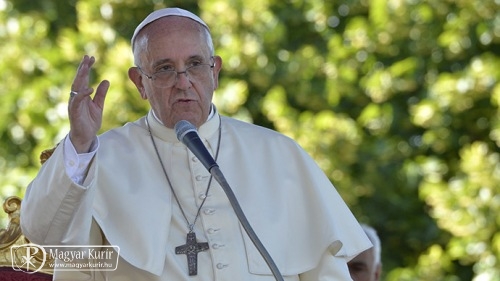 A teremtéskor Isten az emberre bízta a világot, hogy „művelje és őrizze” azt (Ter 2,15), s az ő segítségével akarta beteljesíteni a teremtés aktusát: Ádám volt az, aki elnevezte az élőlényeket (vö. Ter 2,19–20). Az ember (héberül: adam) azonban nem valamiféle kívülről vagy felülről a világba küldött uralkodó, hanem maga is része ennek a teremtésnek. Az alkotás hajnalán, a földről felszálló pára által megnedvesített földből (héberül: adamah) lett megalkotva (vö. Ter 2,6–7), teljes közösségben a kozmosszal. Hivatásul kapta a „művelést”, a teremtett szépség kibontakoztatását a munka által (vö. Ter 3,23), hogy a föld termővé legyen. Föld és ember, adamah és adam elválaszthatatlanul egybe tartoznak. Az első nem éri el teljességét a második nélkül, a második értelmetlenné, szó szerint gyökértelenné és élettelenné válik az első nélkül.A Szentírásnak ez az alapvető meglátása visszhangzik túl a bibliai szöveghelyeken, a keresztény lelkiség megannyi alkotásában, lenyomatában. Mégis azt tapasztaltuk és tapasztaljuk, hogy mintha a keresztény nemzetek, országok lettek volna a kezdetektől fogva az élenjárói a teremtett világ pusztításának, kizsákmányolásának, méltatlan és önző leigázásának. Mintha pont a keresztények felejtették volna el azokat az alapvető igazságokat, amelyeket Isten kinyilatkoztatásának első lapjai olyan egyértelműen elénk tárnak. A „művelés” rablógazdálkodássá, a „megőrzés” minden lelkiismeret-furdalástól mentes profitvadászattá silányodott. Ezen a ponton fájó sebként igazolódik Max Weber híres meglátása a kapitalista gazdasági rendszer és a keresztény, protestáns etika belső összefüggésrendszeréről. Sokáig, túl sokáig tartott, hogy az egyházak és egyházi közösségek ráébredjenek nemcsak a természetvédelem fontosságára, de arra is, hogy mekkora felelősségük van a mai helyzet kialakulásában.Míg a keresztények késlekedtek, sőt gazdasági, politikai rendszereik világszintű globalizálásával az azokból fakadó problémákat és veszélyeket is globálissá tették, addig más vallási közösségek és világi, világnézeti csoportosulások már jó ideje igyekeztek nyitogatni az emberek szemeit. Egyeseknél épp az ökológia vált spiritualitássá, a természet, a „Földanya” egyféle legnagyobb tisztelettel és szeretettel körülvett „istenné”.Megfogalmazódtak olyan elgondolások is, amelyek ugyan helyesen ismerték fel az emberi tényező felelősségét és szerepét a bontakozó válságban, ám megoldási javaslataik terén egyenesen „emberellenessé” váltak: nem egyszer mintha a vagy-vagy helyzet nyert volna megfogalmazást az egészséges környezet és az ember viszonyában, s az ember vált volna a legelsőként kiiktatandó „szennyezéssé”.Ezek a részben jogos, mégsem kielégítő megoldásokat felvető állásfoglalások még inkább sürgetővé tették, hogy a kereszténység visszanyúljon saját lelki s szellemi forrásaihoz, és ne csupán a partvonalról szemlélje a történéseket, néha szlogenszerű javaslatokat is elsütve, hanem váljon aktív szereplővé és inspirációs forrássá a mai világban, ahol oly sok ember érzi át a természet iránti szeretet, felelősség, óvás és gondoskodás alapvető morális kötelezettségének a súlyát. A környezet védelme éppen az a terep, ahol a teremtett világnak és az embernek újra találkoznia kell, lévén hogy az ember is része a „közös otthonnak” – márpedig az ökológia szó pontosan a görög oikosz, lakás, otthon kifejezésből származik. Mit nyújt a keresztény hit? Milyen javaslatot, ajánlatot tud letenni az asztalra? Hogyan tud cselekvő módon hozzájárulni a kialakult, súlyos helyzet orvoslásához? A lehető legaktuálisabbak ezek a kérdések, éppen ezért Ferenc pápa Laudato si’ kezdetű enciklikája jókor érkezett, egy olyan embertől, aki latin-amerikaiként sokkal közvetlenebbül és a saját bőrén tapasztalhatta meg az ipari, gazdasági, politikai érdekekből elkövetett környezetrombolás elszomorító következményeit. Az egyház identitásában elengedhetetlen missziós megtérés után (ld. Evangelii gaudium) most elérkezett az egyház szolgálatában és küldetésében elengedhetetlen ökológiai megtérés ideje.”A munkatervben, ennek megfelelően a fenntartó kérte, hogy rögzítsünk eseményeket, amelyeket megvalósítunk a tanév során. Ennek szívesen eleget téve, a következőkben megjelenik.Teremtésvédelem a köznevelési intézménybenEgri Főegyházmegye körlevelében jelent meg a Laudato si’, teremtésvédelemmel kapcsolatos feladatok intézményi szintű megvalósítása, melynek a megjelölt programjai a következők:1. 2017. Szeptember 23. településszépítő nap2. 2017. szeptember 29. Emléktúra, egészséges életmód.3. 2017. november Méz világnapja. Méhek védelme, mézkóstolás.4. 2018. március 23. Péntek. Teremtésvédelmi nap.5. Őszi, tavasz hulladékgyűjtés. (Október 11. Május)6. 2018. Április 23. Föld napja (vetélkedő)7. Fenntarthatósági témahét 2018. április 23. és 2018. április 27. között.8. Településszépítő közösségi nap (2018. április) 4. Bercsényi Miklós Katolikus Gimnázium és Kollégium, Általános Iskola, Óvoda
5200 Törökszentmiklós, Almásy u. 1.
Teremtett világunk védelméhez kapcsolódó programok intézményünkbenSzent Kristóf TagóvodaTeremtett világunk védelme, az egészséges életmód megalapozása.Munkatervünk kiemelt programja, őszi nevelési értekezletünk témájaEgészséges belső környezetünk: test-lélek- szellem egységeegészséges táplálkozás – iskolatej, tea, gyümölcsnapokmozgás – irányított mindennapos testmozgás, levegőzés, séta, kirándulások a zöld természetbenpihenés – napirend ill. egyéni szükségletek szerintnovember hónapban egészségnap szervezése a védőnők közreműködésévellelki egészségünk védelme keresztény hitünk, életvitelünk által – liturgikus év eseményei, lelki gyakorlatok, zarándoklatok, iskolamisékmentális egészségünk védelme b.) Egészséges külső környezetünkegészséges környezet kialakítása – szelektív hulladékgyűjtés, papírgyűjtés, természetes anyagok használata, növények, akváriumok elhelyezése, gondozásakörnyezettudatos magatartás alakítása – közlekedési szokások, fogyasztói szokások, szabályokkörnyezetvédelmi jeles napok kiemelt programjaiszept. 29. Világtakarítási nap EFOP-1.3.5.-16-2016. pályázat rendezvényeoktóber 4. Állatok Világnapja – kirándulás szervezése március 22. Víz világnapja – vízzel kapcsolatos kísérletek minden csoportban, kirándulás a Tisza folyóhozáprilis 23. Föld napja – óvodánk udvarának virágosítása, csoportok közötti vetélkedők Pánthy Endre Katolikus Általános Iskola TagintézményeBercsényi Miklós Katolikus Gimnázium és Kollégium5. IV. Béla Katolikus Általános Iskola és Alapfokú Művészeti Iskola
5126 Jászfényszaru, Szabadság út 32.Iskolánk teremtésvédelemmel kapcsolatos programjai a következők:2017. IX. Iskolánk udvarának és környékének szépítése, virágok ültetése2017. X. 6-7. Őszi hulladékgyűjtés2017. X. 20. Ne füstölj, gurulj! -  Autómentes nap a Földünkért világnap keretében2018. II. 2. Újrahasznosított szépségverseny, farsangi buli2018. II. 22. A Víz világnapja: kísérletek, kiállítás2018. III. 25. Teremtésvédelmi nap - városunk takarítása, szépítése, virágok ültetése2018. VI . 8. Óceánok világnapja: Iskolai akvárium2018. IV. 9-13. Digitális témahét: Környezetvédelem2018. IV. 20-21. Tavaszi hulladékgyűjtés2018. IV. 22. A Föld napja: aszfaltrajz verseny2018. IV. Környezet- és természetismereti háziverseny (A víz világnapja, a Föld napja és a Madarak és fák napjához kapcsolódóan)2018. IV. 23-27. Fenntarthatósági témahét2018. IV. 27. "Fenntarthatóság" című fotó- és rajzpályázat eredményhirdetése, kiállítás2018. IV. Versmondó verseny teremtésvédelem témában2018. V. Daloskertem fotókiállítás2018. V. Madarak és fák napja alkalmából fa ültetése az iskolánkban, az iskolánk környékének virágosítása6. Bocskai István Katolikus Gimnázium és Szakgimnázium
3900 Szerencs, Ondi út 1.
7. Boldog Sándor István Katolikus Általános Iskola
3421 Mezőnyárád, Szent István király út 75.
Hulladékgyűjtés: szeptember 22.Állatok világnapja-rajzverseny: október 4.Nyílt tanítási nap, Víz világnapja: március 22. csütörtökTeremtésvédelmi napEFOP Településszépítő közösségi nap:	március 23. péntekFenntarthatósági témahét: április 23.-27.Erdei iskola 3. osztály:	április 23-27.EFOP hagyományőrző napGyermeknap, Madarak és fák napja: május 25. péntek8. Bolyai János Katolikus Általános Iskola
3900 Szerencs, Rákóczi u. 100.
Teremtésvédelem a Bolyai János Katolikus Általános Iskolában2017-2018-as tanévIsten azért adta a világot az embereknek, hogy törvényei szellemében vigyázzanak rá, óvják és úgy adják át utódainak.  Ferenc pápa Laudato si! – Áldott légy! kezdetű enciklikája e témában világít rá az emberiség felelősségére. Generációk szemléletét kell megváltoztatni, s különösen fontos, hogy a fiatalok is megértsék, hogy miért kell vigyázni a teremtett  világra.Az Egri Főegyházmegye fenntartásában működő intézményként, szem előtt tartva a tanév egyik fő célkitűzését a TEREMTÉSVÉDELMET, az alábbi munkatervbe épített elemekkel, programokkal tesszük környezettudatosabbá tanévünket: Folyamatos feladatok: A szaktanárok a tanmeneteiket a helyi tantervvel összhangban úgy készítették el, hogy abban kiemelt figyelmet fordítottak azokra a területekre, tananyagokra, témakörökre, amelyek kapcsolódnak a TEREMTÉSVÉDELEM –hez. Ezáltal segítenek kialakítani a környezettudatosság fogalmát, a teremtett világ iránt érzett felelősség súlyát. Az osztálykirándulások, tanulmányi kirándulások is kiváló lehetőségeket rejtenek a téma időszerűségének hangsúlyozására. Délutáni foglalkozásaink keretein belül is az egész tanév során megjelenik ez a gondolat (pl. napköziben). Egész évben gyűjtjük a kupakokat, amelyekből a tanév végére óriás faliképet készítünk iskolánk védőszentjéről, Kalkuttai Szent Terézről.Alkalmak, rendezvények a tanév során:9. Diósgyőri Szent Ferenc Római Katolikus Általános Iskola3535 Miskolc, Móra Ferenc u. 1/A.A 2017/2018. tanév teremtésvédelemmel összefüggő tevékenységei, feladatai:10. Érseki Szent József Kollégium3300 Eger, Foglár György u. 1.A munkaterv teremtésvédelmi kivonataKiemelt programok:„Csodálatos Világ”: fotókiállítás a diákok munkáiból, középpontban a teremtésvédelem. Megnyitó: 2017. december 11.2018. március 26.; Teremtésvédelmi nap; A kollégium környezetének rendbetétele.2018. máj. 2. Teremtésvédelmi nap: Munkás Szent József ünnepe okán a kollégium és a Bazilika környezetének rendbetétele.A témához kapcsolódó mindennapos tevékenységek:Napirend szerint a diákok minden nap takarítják a hálóikat. A szobák között tisztasági versenyt hirdettünk meg, melyet havonta jutalmazunk.A szemetes edényeket a diákok viszik le az udvari konténerhez heti beosztás szerint.A műanyag flakonokat is külön gyűjtjük. Ennek bevételéből a diákok programjait támogatjuk.Előadásainkon, programjainkon, ünnepélyeinken a természetvédelem mellett nagy hangsúlyt fektetünk a tágabb értelemben vett teremtett világ, benne az ember védelmére. 11. Felsőzsolcai Szent István Katolikus Általános Iskola
3651 Felsőzsolca, Szent István u. 2.
Teremtésvédelmi napok a Felsőzsolcai Szent István Katolikus Általános Iskola MunkatervébenSzeptember:- 1. Teremtésvédelmi Nap – Takarítási Világnap, hulladékgyűjtő nap - papírgyűjtésHatáridő: szeptember 22. (péntek)Felelős: …………………, tantestületOktóber:- 2. Teremtésvédelmi Nap - Állatok világnapja – tanulmányi kirándulásHatáridő: október 4. (szerda)Felelős: osztályfőnökök, ………………….November:- 3. Teremtésvédelmi Nap az Egészségnevelési hét keretén belül - teremtakarításHatáridő: november 13-17. (hétfő-péntek)Felelős: ……………………, tantestületMárcius:- 4.Teremtésvédelmi Nap – Gyümölcsoltó Boldogasszony ünnepe és a Víz világnapja – iskolarádiós megemlékezés és vetélkedő, illetve virág- és faültetésHatáridő: március 22. (csütörtök)Felelős: ……….……., tantestületJúnius- 5. teremtésvédelmi Nap – Környezetvédelmi Világnap - szemétszüretHatáridő: június 5. (kedd) 1300Felelős: tantestület12. Fráter György Katolikus Általános Iskola és Alapfokú Művészeti Iskola
3572 Sajólád, Dózsa György út. 74.
A Fráter György Katolikus Általános Iskola és Alapfokú Művészeti Iskola		teremtésvédelemhez kapcsolódó programjai a 2017/2018. tanévbenSajópetri Szent István Tagiskola13. Fráter György Katolikus Gimnázium és Kollégium
3525 Miskolc, Városház tér 6.
TeremtésvédelemA főpásztor által meghatározott kiemelt terület ebben a tanévben a teremtésvédelem. Ebben a témakörben a következő éves munkatervet érintő döntések születtek:A teremtésvédelem témájában számos akció, program előfordult már iskolánkban. Csak példaként említem meg a szelektív szemétgyűjtés rendszerét, az egészséges étkezést népszerűsítő tematikus napjainkat, ahol a gyerekek maguk készítettek egészségtudatos ételeket, dolgozták fel a témát pl. rajz formájában, amiből aztán kiállítást is rendeztünk. Az egészségvédelem terén évek óta kapnak diákjaink képzéseket a káros szenvedélyek veszélyeiről. A természettudományos munkaközösség különösen nagy figyelmet fordít a teremtésvédelem, a környezetvédelem, az egészséges életmód és a környezettudatosság fejlesztésének. Az idei tanévben kialakításra kerül egy kis konyhakert udvarunkban, ahol fűszernövények és gyógynövények ültetésével, nevelésével a diákok első kézből ismerhetik meg ezeket a növényeket.A 2017/2018-as tanévben három programunk kiemelten a teremtésvédelem témakörében szerveződik:Szeptember 15-én a belépő 5. évfolyam osztálykirándulás keretében vesz részt tematikus foglalkozáson a Miskolci Vadasparkban.Március végén, a tavaszi szünetet megelőzően Teremtésvédelmi Napot szervezünk diákjaink számára.Június 5-én pedig a Környezetvédelmi Világnap témakörébe szeretnénk bekapcsolódni. Ezen programok részletesebb kidolgozása később történik meg.A teremtésvédelem meg kell, hogy jelenjen a tanórákon. Elsősorban a hit és erkölcstan órák tananyagát tekintettük át ezen a területen. Iskolánk minden hitoktatónak beszereztük a Faludi Ferenc Akadémia kiadásában megjelent Katolikus Társadalmi Tanítás sorozatában a 7. füzetet, amely hasznos segédanyag a teremtésvédelem témájában. A nevelőtestület tagjai megkapták az egyházmegyei körlevélben rendelkezésünkre bocsátott linkgyűjteményt a teremtésvédelem témájában.A Szent István Rádió „Hitvalló” című műsorát kilencedik éve szerkesztik a fráteres diákok. A műsorban sorozatot indítunk el a teremtésvédelem területeinek feldolgozásában: globális felelősség, technológia és szabadság, termelés és fogyasztás valamint politika címekkel. Ezek nyomán nem csupán ismertetni szeretnénk a diákokat és a hallgatóságot a Katolikus Egyház társadalmi tanításával, hanem az egyes alfejezeteket a mindennapi élet konkrét cselekvéseire, egyfajta ötletbörzére is szeretnénk lebontani. A cél az, hogy a diákok és a műsor hallgatói magukénak érezzék a teremtésvédelem ügyét.Adventi lelkigyakorlatunk a teremtésvédelem egyik kiemelt területére az embertársi elfogadásra épül. Ennek nyomán a Shoeshine közösség távol-keleti missziókról szóló filmje után a nehezebb sorsú, hátrányos helyzetű fiatalok közötti szolgálatról fogunk beszélgetni az alkotókkal. A „Nem adom fel” csapat elsősorban a fogyatékkal élő emberek élethelyzeteit tárja majd a diákok elé, akik egy akadálypályán áthaladva átélhetik ezeket a nehézségeket (érzékenyítés). A kisgimnazisták Bányai Sándor és társai élménypedagógiai óráin, valamint Kuzmáné Juhász Katalin padlókép készítésén vesznek részt, ahol a minket körülvevő világ csodáit szemlélik a teremtő Isten szemszögéből.14. Gárdonyi Géza Katolikus Általános Iskola
3347 Balaton, Kossuth Lajos út 80.
A teremtésvédelmi napokat a 2017/2018. tanévben a következőképpen tervezzük:Balaton, Mikófalva:1. 	2017.09.22.	Takarítási világnap - Hulladékgyűjtés2. 	2017.09.26.	A tiszta hegyek napja - Kirándulás, szemétszedés a Bélkő alján3. 	2018.03.23.	Gyümölcsoltó Boldogasszony ünnepe – A településünkön szemétszedés4. 	2018.04.21.	A Föld napja – Településszépítő közösségi napBorsodszentgyörgy:1. 	2017.09.28.	A tiszta hegyek napja - Hulladékgyűjtés2. 	2017.10.04.	Az állatok világnapja – Kisállat bemutató3. 	2018.03.23.	Gyümölcsoltó Boldogasszony ünnepe – A településünkön szemétszedés4. 	2018.04.21.	A Föld napja – Településszépítő közösségi nap15. Gárdonyi Géza Katolikus Általános Iskola és Óvoda
3508 Miskolc, Szeretet utca 5.
Teremtésvédelmi napok a tanév során2017.09.09. Szemétszedés, kertgondozás, faültetés2017.09.03. A felső tagozatosok erdei iskolába mennek, ahol kifejezetten a teremtésvédelem témakörére hangoltan fognak ténykedni, az alsós diákok ugyanezen a héten, pénteken fogják ezt megtenni.2018.03.10. teremtésvédelemmel kapcsolatos ismeretterjesztő anyagok megtekintése és megbeszélése2018.03.23. A Gyümölcsoltó Boldogasszony egyházi ünnepünk keretén belül teremtésvédelmi napot tartunk.2018.04.19. Az óvoda teremtésvédelmi vetélkedője a miskolci Vörösmarty Mihály Katolikus Általános Iskola és Óvoda óvodásaival együtt. 16. Gönczy Pál Katolikus Általános Iskola3281 Karácsond, Szent István út 40.A Gönczy Pál Katolikus Általános Iskola 2017-2018. tanévre elfogadott munkatervének teremtésvédelmi feladataiTeremtésvédelmi napokAssisi Szent Ferenc emléknapja: Az állatok világnapja, október 4.Gyümölcsoltó Boldogasszony ünnepe március 23. Vetélkedő a Föld napja alkalmából, május 3. hete.Madarak és fák napja május 10. Programjaink részletesebbenOktóberOktóber 4. Megemlékezés az Állatok világnapjárólAz állatok világnapját 1931 óta Szent Ferenc emléknapján, október 4-én ünnepeljük. Minden osztály megemlékezett erről a jeles napról, melyen megismerkedhettek a gyerekek Assisi Szent Ferenc életével.1. évfolyam: A délelőtt folyamán ismeretterjesztő filmet néztek a legkedvesebb állatokról. Ezután a házi kedvencekről beszélgettek, képeket és illusztrációkat készítettek. Vidám, hangulatos perceket szereztek az „állathang” felismerő játékok.  A délelőtt programját „állati TOTÓ-val” zárták.2. évfolyam: A szülők az első órában tengerimalacot és teknősbékát hoztak be az osztályba. Ezután interaktív táblán filmeket néztek, majd rajzoltak.3. évfolyam: Kutyusok és nyulak érkeztek a tanterembe. Totót töltöttek ki a védett állatokról, majd rajzoltak.4. évfolyam: Rajzot készítettek a kedvenc és védett állatokról. Sétáltak a Szabadság úton, ahol a legelésző juhnyájat figyelték meg, és a tulajdonossal, Nagy Tiborral beszélgettek.5. évfolyam: A házi állatokról készültek plakátok.6. évfolyam: A 6.b osztály totót töltött ki Assisi Szent Ferenc életútjáról, majd PUZZLE készítéssel foglalkoztak. Tengerimalaccal ismerkedtek és a kisállattartással. A 6.a tantermet díszített a témának megfelelően, és az állatok védelméről beszélgettek.7. évfolyam: Tettek egy sétát a faluban. Séta közben beszélgettek az udvarokban. Versenyeztek, hogy ki mennyi állatot tud megjegyezni. 8. évfolyam: A Sivatagi show című természetfilmet tekintették meg és az állattartásról beszélgettek.  NovemberDecemberMárciusÁprilisMájusJúniusTovábbképzés teremtésvédelem témábanIskolánk egyik pedagógusa Hejjel Anita jelentkezett a Katolikus Pedagógiai Intézet által szervezett és a közlejövőben 2017. december elsején tartandó „Teremtésvédelem a katolikus iskolában” című továbbképzésre, műhelynapra.17. Gyöngyössolymosi Nagy Gyula Katolikus Általános Iskola és Alapfokú Művészeti Iskola 3231 Gyöngyössolymos, Jókai Mór u. 2.
A „Teremtett világ” programjai a tanévben18. Györffy István Katolikus Általános Iskola
5300 Karcag, József Attila u. 1.
Teremtésvédelmi program a Györffy István Katolikus Általános Iskolában a 2017-2018. tanévbenA teremtett világ fennmaradásáért, melyet Istentől kaptunk ajándékba minden tőlünk telhetőt meg kell tennünk. A katolikus egyház tanítása szerint az embereknek a teremtett világ szépségét és gazdagságát Isten megbízottjaként óvnia és őriznie kell folyamatosan és fáradhatatlanul.A 2017/2018-as tanév mottója „Áldott légy!” Az idei tanév céljainak megvalósításához ez a mondat tanárnak, diáknak egyaránt iránytűt jelent. Tudásban, hitben, erkölcsben, jólneveltségben, műveltségben szeretnénk jobbak, többek lenni. Kiemelt figyelmet fordítunk a 2017/2018-as tanévben nevelő-oktató munkánk minden területén a teremtett világ védelmére. Tanóráinkon, szabadidős foglalkozásainkon tanulóink figyelmét ráirányítjuk ennek fontosságára. Teremtésvédelmi programok a tanévben19. V. István Katolikus Szakgimnázium és Gimnázium, Árpád-házi Szent Margit Általános Iskola, Óvoda
3980 Sátoraljaújhely, Kazinczy Ferenc u. 12.
PROGRAMOK A TEREMTÉSVÉDELEMHEZ kapcsolódóan20. II. János Pál Katolikus Általános Iskola
3600 Ózd, Bem út 8.
Teremtésvédelmi programjaink:Szeptember 26. A tiszta hegyek napja alkalmából akadályverseny a közeli Kórház-hegyen (munkaszervezési okból pénteken, szeptember 29-én, pénteken valósítjuk meg, jó idő esetén)Október 4. Az állatok világnapja alkalmából teremtésvédelmi rajzverseny hirdetéseOktóber 16-20. takarítási hét, őszi hulladékgyűjtési hét.  Eredményhirdetés földünkért világnapot megelőző napon, október 20-án.A második félévben Teremtésvédelmi foglalkozás sorozat az Ózdi Művelődési Intézmények Városi Könyvtárában alsó tagozatos tanulóink számára előre egyeztetett időpontban. Májusban a megszerzett ismeretekből vetélkedőn adnak számot a gyerekek tudásukról.Március 23. Teremtésvédelmi nap Gyümölcsoltó Boldogasszony ünnepén település szépítő közösségi nap szervezése egyházközségünk tagjaivalÁprilis 21. Iskolai vetélkedő a Föld napja alkalmából21. Jászapáti Gróf Széchenyi István Katolikus Középiskola és Kollégium5130 Jászapáti, Vasút út 2.Ferenc pápa Laudato si’ kezdetű, az Isten által minden teremtmény közös otthonának teremtett világ gondozásáról 2015-ben kiadott enciklikája jegyében Érsek Atya 2017. március 25-ét, Gyümölcsoltó Boldogasszony ünnepét Egyházmegyei Teremtésvédelmi Napnak hirdette meg. A tavalyi tanévben e program jegyében takarítást szerveztünk az iskola épületében és környékén.Az idei tanévben március 19-től szervezünk programsorozatot, melynek célja, hogy felhívjuk gyermekeink figyelmét a teremtett világ védelmére, arra, hogy óvjuk és őrizzük meg Istentől és elődeinktől kapott világunkat, tiszteljük és szeressük a természetet.A programsorozat elemei:•	Március 19-én iskolatakarítás, szemétszedés. Az osztályok a gimnáziumban és a szakképző iskola épületeiben, valamint a tanműhelyekben szétválogatva összegyűjtik a szemetet, a virágágyásokat gaztalanítják, felkapálják. EFOP pályázati pénzből virágmagokat vásárolunk és virágos növényeket nevelünk. Ezeknek a növényeknek a későbbi gondozására felelősöket választunk.•	20-án az iskola tangazdaságában facsemetéket ültetnek azok a tanulók, akik ott tartózkodnak gyakorlaton. A tangazdaságban nevelt facsemetékből a szakképző iskola hátsó udvarába is szállítunk. Itt is elvégzik a tanulók a fatelepítést.•	Március 23-án és 26-án a Makó Pál Tudományos Diáknapokat ebben az évben a teremtésvédelem jegyében szervezzük meg iskolánkban. Terveink szerint erre az alkalomra hívjuk meg és felkérjük a témában előadás megtartására Dr. PhD. Baritz Sarolta Laurát, a Sapientia Szerzetesi Hittudományi Főiskola adjunktusát és Dr. Németh Tamás akadémikust. Ugyanezen a napon iskolánk volt diákja, Bugyi László Jászapáti határában található határ- és fogadalmi keresztekről készült fotókiállításának megnyitójára kerül sor a gimnázium emeleti folyosóján. Délután rendezzük meg a Kitaláltam! Megcsináltam! fizikai kísérleti bemutatót. Itt a diákok látványos fizikai kísérleteket mutatnak be a megadott témában.•	Április 25-én tartjuk a Szent Márk napi búzaszentelést a tangazdaságban. Ennek programja a búzaszentelés, majd a tangazdaság bemutatása a meghívott jászsági gazdáknak és a környező általános iskolák tanulóinak.A program keretében tervezünk állatsimogatót a tangazdaság állataiból, lovaskocsikázást, traktorozást, kiállításokat, melynek témái:o	Mezőgazdasági munkák eszközei – régeno	Filmvetítés óránként: mezőgazdasági munkák régen és mao	Fényképezkedés: Életképek a mg-ból /kis traktoros, kis csikós, kis gulyás, stb. /                   o	Akadályverseny 6 pályával a látogató gyerekeknek.Ebben a tanévben ezeket a programokat tervezzük. A tavalyi évben rendezett takarítás kapcsán már tapasztaltuk, hogy az ilyen együttdolgozások kiváló közösségépítő és közösségerősítő programok is egyben.22. Jászapáti Szent Imre Katolikus Általános Iskola
5130 Jászapáti, Damjanich János út 2.23. Jászberényi Nagyboldogasszony Katolikus Óvoda, Kéttannyelvű Általános Iskola, Középiskola és Kollégium
5100 Jászberény, Lehel vezér tér 5.
SzékhelyintézményTeremtésvédelmi munkaterv2017/2018. tanév Alapelve:A teremtett világnak, mint létező értéknek a tisztelete és megőrzése.Célja:A környezettudatos magatartás, a környezetért felelős életvitel formálásaTanítványaink környezeti erkölcsének, társadalmi-természeti felelősségének megalapozásaTanítványaink alakuló értéktudatának, együttműködési képességének, életviteli szokásainak, a személyes és a közös felelősségtudat alapjainak formálásaÉpüljön a hagyományok védelmére.Területei:Környezetkultúra: művészetek, kézművesség, mikrokörnyezet (iskola, tanterem, iskola és plébánia udvar) gondozásaKörnyezetvédelem: hulladékgyűjtés, növények, állatok védelme, tájvédelemEnergiatakarékosság az intézményben, otthonokban, környezetbarát közlekedésA teremtésvédelem színterei:Minden tanulót egyformán érintő elemekPéldamutató iskolai környezetTantermek, folyosók, udvar, élősarok kialakításaAnyag- és energiatakarékos, környezetbarát iskolaműködtetésA pedagógusok, a dolgozók példamutatásaKerékpáros és gyalogos közlekedés ösztönzéseSzelektív hulladékgyűjtésIskolai médiumok „zöldrovatai”Kötelező tanórai keretben végzett környezeti nevelésTantárgyakba, osztályfőnöki órákba beépített környezeti nevelés Eltérő tanítási foglalkozások (erdei iskola, múzeumi, állatkerti órák, iskolai projektek)A tanulókat különböző mértékben érintő, tanórán kívüli elemekSzakkörök, táborokKörnyezetvédelmi akciókElőadások, kiállításokRendszeres természetjáró túrákMadarak és fák napjának megtartásaA környezetvédelem jeles napjainak megünnepléseLátogatások múzeumba, állatkertbe, botanikus kertbe, nemzeti parkba, szennyvíztisztítóba, hulladékégetőbe DÖK napA módszerek:A teremtés védelemre nevelés szempontjából is jelentősége van az élményalapú, tevékenységalapú módszerek minél sokoldalúbb alkalmazásának.Játékok (szituációs, drámajáték, memóriafejlesztő)Projektek (savas eső mérése)Riport (kérdőíves felmérés)Terepgyakorlati módszerek (terepgyakorlatok, térképkészítés, célzott megfigyelések)Táborok, iskolakert,” iskolazöldítés”Aktív, kreatív munka (természetvédelmi munkák, madárvédelmi feladatok, szelektív hulladékgyűjtés, rend- és tisztasági verseny, pályázatok, versenyek, kiállítás rendezése újságkészítés, kutatómunka)Művészetek (vizuális művészetek a környezeti nevelésben, irodalmi alkotások, zeneművészet, népművészet, esztétikai érzékenység és élmény fejlesztése)A résztvevők:Belső (iskolai) résztvevők: osztályfőnökök, szaktanárokKülső résztvevők: szakemberek, környezetvédők, erdészek, művészek, intézmények, civil szervezetek.Teremtésvédelmi eseménynaptár a 2017/2018-as tanévbentÁBOROK:Vízi tábor: Helyszín: Sarud - Időpont: 2018. július	Természetjáró tábor:  Helyszín: Nagyvisnyó - Időpont: 2018. augusztus Liska József Középiskola és Kollégium Tagintézmény
5100 Jászberény, Rákóczi út 13-15.
Teremtésvédelmi program, 2017-2018. tanévben kiemelt feladatRészlet Dr. Ternyák Csaba egri érsek teremtésvédelem a 2017-2018. tanévben tárgyú felhívásából. (59/M/2017.08.14. sz. körlevél)„A katolikus egyház társadalmi tanítása szerint az embereknek a teremtett világ szépségét és gazdagságát Isten megbízottjaként óvni és őrizni kell azért, hogy ne hagyjuk rosszabb állapotban utódainkra, mint ahogyan eleinktől átvettük. Tisztelnünk és szeretnünk kell tehát a természetet, Assisi Szent Ferenc szellemében: Áldott légy, Uram, földanya-nővérünkért ki fenntart és ellát minket, gyümölcsöket terem, színes virágokat és füveket. (Assisi Szent Ferenc, Naphimnusz (részlet)”Választott programok:•	Assisi Szent Ferenc ünnepe 2017. október 3.  Az állatok világnapja. Kapcsolódás az iskola védőszentjének ünnepéhez. Megvalósítás: Az iskola honlapján bonyolítjuk a kétfordulós totó megoldását a 10 évfolyamosok részére. Téma: a fenntartható fejlődés a teremtésvédelem tükrében. Feladat végrehajtása papírmentesen történik. Az első három helyezett jutalmat kap.•	Takarítási világnap, hulladékgyűjtő nap. 2017. szeptember 3. szombatja (09.23.) Építés után az iskola környezetének takarítása.Megvalósítás: Kapcsolódva a városi TESZEDD akcióhoz, az iskola belső és külső környezetében szemetet gyűjtöttünk. Az felújítása kapcsán nagy mennyiségű szemét keletkezett.•	Teremtésvédelmi Nap 2018. március 23. péntek. Gyümölcsoltó Boldogasszony ünnepeA teremtésvédelmi programba a belső udvar rendbetételét célozzuk meg. Az építkezés miatt kivágott fákat, bokrokat pótoljuk és parkosítjuk a kertet.Angyalkert Óvoda TagintézményTeremtésvédelmi munkaterv24. Káli Gárdonyi Géza Katolikus Általános Iskola3350 Kál, Rózsa út 8.	Megküldöm a Káli Gárdonyi Géza Katolikus Általános Iskola  2017-2018. tanévi munkatervének teremtésvédelmi részét, valamint a megvalósult programokról rövid tájékoztatót, fotót.A munkatervben meghatározásra kerültek olyan programok, amelyek lehetővé teszik, hogy teremtett világunk védelmére való törekvést, a teremtő iránti szeretetet átadjuk egymásnak, tanulóinknak.Te Szedd! Akció – takarítási világnap alkalmábólTeremtésvédelmi napFöld napja rendezvényMadarak, fák napjaSzeptember 15-én került megrendezésre a Te Szedd! akció a takarítási világnap alkalmából a Káli Önkormányzattal közösen. Tanulóink számára biztosították a védőkesztyűt, gyűjtőzsákokat, akik a község utcáit végigjárták és megtisztították az eldobált hulladéktól. A szemét elszállítását az Önkormányzat saját teherautójával oldotta meg. A diákok jó hangulatban végezték az önkéntes munkát. 
Reméljük, legalább ők jobban figyelnek majd a tisztaságra, a környezetünk megóvására!Biciklis zarándoklat Nagyútra. A Káli Gárdonyi Géza Katolikus Általános Iskola tanulói és tanárai biciklis zarándokútra indultak 2017. október 22-én, vasárnap reggel, hogy a nagyúti hívekkel együtt ünnepeljék a Szent Vendel tiszteletére tartott búcsút.2018. Március 22. Teremtésvédelmi napIskolánkban második éve kerül megrendezésre, melynek keretében a település közelében található egy elhanyagolt terület „újraélesztését” tűztük ki célul.2018. Április 20. Föld napja rendezvényEzen a napon a tanulók játékos vetélkedők, sportvetélkedők, tesztek kitöltése során ismerik meg, elevenítik fel a rendezvény jelentőségét. Előzetes feladatként Földünk, környezetünk megóvása címmel plakátokat készítenek csapatonként. A plakátok a település különböző pontjaira kerülnek kihelyezésre. Tervezzük külső előadó meghívását is.2018. Május 14. Madarak és fák napjaA program megvalósítását külső helyszínre tervezzük. Az alsó évfolyamos osztályok a falu határában lévő Tarna partjára és a mellette elterülő rétre kirándulnak. A felsős osztályok biciklivel túráznak az erdőtelki Arborétumba.A teremtésvédelmi programok megvalósításáért felelős személy: …… diákönkormányzat vezető.25. Maria Immaculata Katolikus Óvoda3578 Girincs, Petőfi Sándor utca 1/B.	Teremtésvédelmi célokból megszervezendő egyéb rendezvények:Teremtés hete (Szeptember 24-30)Programok: szentmise, film vetítése a Teremtésről, alkotó pályázat kihirdetése a Teremtéssel kapcsolatban, tanya meglátogatása, facsemeték ültetése, mesék a Teremtésről, a gyerekek „teremtenek”, létrehoznak alkotásokat, családi délután - ahol fő téma a Teremtés.A szegénység elleni küzdelem világnapja (Október 17. Megtartva: október 16-án)Programok: családi zarándoklat Mátraverebély-Szentkútra. A Bazilikában …. Atya misét fog mondani a szegény emberekért és az óvodai közösségért. Az óvoda biztosítja minden résztvevő számára a szendvicseket, valamint az innivalót. Hazafelé egy nagyon szegény katolikus keresztény közösség meglátogatása, akik számára a zarándoklaton részt vevők közösen összegyűjtött adományokat visznek (ruhanemű, tartós élelmiszer). Az óvodában - az immár hagyománnyá vált - gyűjtőláda kihelyezése, amelyben adományokat gyűjtünk az adventi időszakig. Karácsony előtt az adományok eljuttatása szegény keresztény családoknak. „Szegény családok a még szegényebbekért!” címmel.(Az elmúlt két évben két nagyon szegény közösség számára gyűjtöttünk az óvodában adományokat. Az adományok nagyon nagy örömet jelentettek a rászorulóknak. Az adománygyűjtésről az Egyházközség hívei is értesülnek, akik szintén hozzájárulnak a gyűjtéshez.)Gyümölcsoltó Boldogasszony ünnepe (Március 25.)Programok: a programok kidolgozása folyamatban vanA Föld napja (Április 22.)A programok kidolgozása folyamatban van.26. Mátyás Király Katolikus Általános Iskola
3563 Hernádkak, Petőfi Sándor u. 16.
Az alábbiakban küldöm a Mátyás Király Katolikus Általános Iskola munkatervében szereplő teremtésvédelmi feladatok összefoglalóját.Dr. Ternyák Csaba érsek úr a 2017-2018-as tanév fő célkitűzésének – Ferenc pápa enciklikájára és Szent Ferenc Naphimnuszára utalva – az „Áldott légy!” jelszót választotta. Ennek megfelelően a tanév a teremtésvédelem jegyében zajlik. Nevelő-oktató munkánkban korábban is nagy hangsúlyt fektettünk a környezettudatosságra, fenntarthatóságra, egészséges életmódra. Ebben a tanévben szeretnénk még inkább ráirányítani a gyerekek figyelmét arra, hogy a víz, a levegő, az állat- és a növényvilág mind-mind Isten alkotásai, melyeket a Teremtő ugyan ránk bízott, de nem zsákmányolhatjuk ki őket, hanem vigyáznunk kell rájuk. Az ember is Isten teremtménye, ezért fontos az emberi kapcsolatokat, az egymásra figyelést erősíteni.Feladatok, elvárt eredmény a teremtett világ védelme terén:Feladat - Elvárt eredménySzűkebb környezetünk természeti és épített értékeinek megőrzése, szépítése	Tiszta, rendezett tantermek, közös terekTanulók saját munkáival is díszített, esztétikus tantermekGyógynövénykert kialakításaÖKO Iskola cím újbóli elnyeréseA teremtett világ megismeréseJavuló tanulmányi eredményekMásik ember tisztelete, viselkedéskultúra fejlesztéseAlkalomhoz illő öltözetFegyelmezett magatartás (tanóra, szünet, templom)Csökken a konfliktusok számaEgészséges életmódra nevelés	Testnevelés órákon a felszerelés (öltözet) hiánytalanChipset, colát nem hoznak iskolába a tanulókRendezvények a teremtésvédelem jegyében:Szeptember 18-22. - Környezetvédelmi témahét:Tengelic - a 2017-es év madara – rajz pályázat meghirdetése a környező iskolák számáraHulladékgyűjtő verseny osztályok közöttFebruár 9. Farsang:Jelmezek újrahasznosítható anyagokbólMárcius 23. Teremtésvédelmi Nap:A tanulók lakókörnyezetének hulladék mentesítése a szülők bevonásávalBibliakert kialakítása Április 9-27. „Hernád-parti tarkabarka” – három hetes környezetvédelmi projekt, benne Fenntarthatósági témahét:A Föld – víz - levegő hármas téma köré építjük, és sok gyakorlati tevékenységgel, kreatív feladattal fűszerezzükA tanórákon előtérbe kerül a természetismereti és környezetvédelmi ismeretek alkalmazása és bővítése, a környezettudatos magatartás fejlesztéseA projekt zárásaként csapatok közötti akadályversenyt szervezünk szeptembertől – júniusig (2 óra/hét)A víz - egy "különleges" anyag című természettudományos tehetséggondozó program felső tagozatos tanulók számáracélja: a tanulók ismerjék meg szűkebb és tágabb környezetük természeti értékeit, lássák be, hogy felelősek vagyunk a minket körülvevő világért. A tevékenységek nemcsak ismereteiket gazdagítják, hanem lehetőséget teremtenek az együttműködésre, fejlesztik kreativitásukat, és a környezethez való megfelelő viszonyulás kialakítását is elősegítiktevékenységek: kísérletek, laboratóriumi- és terep munka.27. Mezőkövesdi Széchenyi István Katolikus Középiskola
3400 Mezőkövesd, gróf Zichy János u. 18.
A Mezőkövesdi Széchenyi István Katolikus Középiskola 
teremtésvédelmi programjának eseményei:Események: Az állatok világnapja (Assisi Szt. Ferenc ünnepe) 2017. 10. 04. (Fotópályázat keretében iskolánk tanulói bemutatják a környezetükben élő állatvilágot, minél színesebb és érdekesebb megközelítésben.)A víz világnapja: 2018. 03.22. (Egyéni Ppt-s beszámolót tartanak a gyerekek osztály szinten egy-két tanuló részvételével, a víz emberi életben betöltött szerepéről.)Gyümölcsoltó Boldogasszony ünnepe: 2018. 03. 25. (2018. 03. 12-, vagy 13-án tanulóink az osztályfőnökök vezetésével az iskola környékén szemétszedéssel a temetőkertbe pedig tavaszi munkálatokkal teszik szebbé környezetüket.) Fenntarthatósági témahét: 2018. 04. 23-27. (az osztályfőnöki órákon természet- és környezetvédelmi előadásokat tartanak a diákok, iskolai szinten a Bükki Nemzeti Park szakemberei tartanak előadást hasonló témában az iskola több pontján.)28. Petrovay György Katolikus Általános Iskola, Alapfokú Művészeti Iskola, Óvoda
5065 Nagykörű, Rákóczi út 22-24.
ÉVES MUNKATERV (kivonat) TEREMTÉSVÉDELEMPetrovay György Katolikus Általános Iskola, AMI, ÓvodaSzent Gellért Katolikus Általános Iskola tagintézményCseresznyevirág Katolikus TagóvodaMűhelynap:•	Bemutatót tartja: Sári-Gara Hajnalka•	Téma: Teremtett világunk védelme•	Bemutató ideje: 2017. október •	Bemutató helyszíne: Süni csoportSzent Kinga Katolikus TagóvodaSzeptember 1.  A teremtés napjaTartalma: A teremtett világ szépségének megláttatása, közvetlen környezetünk megóvása szülők segítségével.Október 4:  Állatok világnapjaTartalma:Megemlékezés Assisi Szent Ferencről az állatok védőszentjérőlAz óvodás gyerekek saját kedvenc játékállataiból és állatos könyveiből kiállítás rendezése a folyosón, rajzolás krétával az udvar betonozott részén.Március 22. Víz VilágnapjaTartalma: Óvjuk, védjük környezetünket, s ezen belül a Föld vízkészletét. Március 25. Gyümölcsoltó Boldogasszony ünnepeTartalma: Teremtésvédelmi nap. Magadomány gyűjtött magvakból. A gyógynövények ültetésével és megismertetésével a gyermekekben tudatosíthatjuk a természet gyógyító erőit és segítségeit. Április 24:  Szent György napja – egy gyermek-egy palántaTartalma: Óvodánk udvarának díszítése virágokkal. Az óvoda növényeinek mindennapi gondozása erősíti a gyermekekben a növények iránti felelősségtudatot. Fenntarthatósági témahétTartalma: Szelektív hulladékgyűjtés, újrahasznosítás, komposztálás, természetvédelem. Szülők szemléletformálása. A komposztálás lehetőséget teremt, hogy a gyermekek megfigyelhessék a természetes hulladékok hasznosításának módját. Erdei óvoda program,,Az ONAP kiemeli a környezettudatos magatartásformálásra megalapozásra, alakításra nevelés fontosságát a fenntartható fejlődés érdekében, amit óvodánk helyzete, lehetőségei alapján Helyi Pedagógiai Programunkban is kiemelt feladatnak tekintünk, szervesen beépül a mindennapi óvodai életünkbe.  Mindehhez óvodánk kedvező helyzete a Tisza közelsége, a helyi horgásztó, valamint az óvodát körülölelő természetvédelmi területek nyújtanak komplex megfigyelési, tapasztalatszerzési és ismeretbővítési lehetőséget. Fontosnak tartjuk, hogy gyermekeink tudatában legyenek annak, hogy a természet Isten ajándéka, értünk van, s mi szerves formálói, részesei vagyunk annak. „ (PP)Az óvodai kirándulás kiváló alkalom a teremtett világ közvetlen megismerésére, a gyermekek közvetlen, személyes tapasztalatszerzésére.29. II. Rákóczi Ferenc Katolikus Általános Iskola, Alapfokú Művészeti Iskola, Óvoda3200 Gyöngyös, Petőfi S. u. 2.MUNKATERVTeremtésvédelem2017/2018. tanévA TANÉV LEGFONTOSABB CÉLJAI ÉS KIEMELT FELADATAIAz év kiemelt feladataiÉrsek atya által megfogalmazottak szerint az Isten által teremtett világ védelme és gondozása jegyében végezzük nevelő–oktató munkánkat. Példát mutatva és együtt haladva kollégáinkkal, tanítványainkkal és a szülőkkel.A TANÉV HELYI RENDJE A tanítás nélküli munkanapok időpontjai, felhasználásaIskola:2018. március25. - Gyümölcsoltó Boldogasszony ünnepeZeneiskola:2018. március 25. - Gyümölcsoltó Boldogasszony ünnepeAz óvodában szervezett, tervezett teremtés védelemhez kötődő napok:2017. október 04. – az intézmény által választott teremtésvédelmi nap – Állatok világnapja2017. október 16-20 - az intézmény által választott teremtésvédelmi nap – Egészséghét, egészségvédelem2018. március 25. – kötelezően elrendelt teremtésvédelmi nap Gyümölcsoltó Boldogasszony2018. április 25. - az intézmény által választott teremtésvédelmi nap – Föld napjaA nemzetünk szabadságtörekvéseit tükröző, továbbá nemzeti múltunk mártírjainak emlékét, példáját őrző emléknapok, valamint az intézmény élethez kapcsolódó és a hagyományaink ápolása érdekében meghonosított egyéb ünnepnapok, megemlékezések időpontja, különös tekintettel az Isten által teremtett világ védelmére.•	szept. 16. Az Ózonpajzs megőrzésének nemzetközi napja•	szept. 26. A tiszta hegyek napja•	okt. 4. Szent Ferenc emléknapja, Assisi Szent Ferencnek, az állatok védőszentjének halála napja, Állatok világnapja •	okt. 14. A természeti katasztrófák megelőzésének világnapja•	okt. 16. Élelmezési világnap•	okt. 17. A szegénység elleni küzdelem világnapja•	okt. 21. Földünkért világnap•	jan.1. A béke világnapja•	febr. 1. A Tisza élővilágának emléknapja•	febr. 2. A vizes élőhelyek napja•	márc. 22. A víz világnapja•	márc. 25. Gyümölcsoltó Boldogasszony ünnepe, Urunk születésének hírüladása. Teremtésvédelmi nap•	április 22. A Föld napja•	máj. 10. Madarak és fák napja•	jún. 5. Környezetvédelmi világnap•	2018. június 12. (kedd) 10.00 óra Te Deum (Eger)•	2018. augusztus 29. (szerda) 10.00 óra Veni Sancte (Eger)Helyi intézményi rendezvények:•	Sportkirándulás – Nagy Sportágválasztó•	Egészségnevelési hét – november 13 - 17 - ig•	Környezetvédelmi vetélkedő•	Nagyböjti lelki nap - időpont egyeztetés alattEgyéb rendezvények:•	Április 23. és 27. között Fenntarthatósági témahétZeneiskolai Teremtés- és környezetvédelmi napok:•	2017. október: „szorgalmas” hangverseny a „FÖLDÜNKÉRT” világnap alkalmából •	2017. november 22. (szerda) - Szent Cecília ünnepe. (Zeneiskolában)•	2018. március szorgalmas hangverseny a „VÍZ” világnapja alkalmából•	2018. március 17. Teremtés- környezetvédelmi nap: Gyümölcsoltó boldogasszony ünnepe30. Segítő Szűz Mária Egyetemi Kollégium 3300 Eger, Malom u. 11. .A Segítő Szűz Mária Egyetemi Kollégium teremtésvédelmi programja„Mindnyájan vegyük komolyanaz elköteleződést a teremtett világtiszteletére és megőrzésére, legyünk figyelemmelminden személy iránt, szálljunk szembea pazarlás és szemét kultúrájával”/Ferenc pápa Ez a gazdagság öl/Minden oktatási intézmény és kollégium a jövőt szolgálja, és a jövő nem képzelhető el a teremtett világ megőrzése nélkül. Ezért a kollégiumi élet szabályainak kialakításánál erre az alapvető szempontra különösen is figyelni kell. Természetesen minden szabálykövetésnek az alapja, hogy elsősorban a nevelők saját példájukkal neveljenek. A dohányzás szabályozásaA szabályozás nemcsak megfelel a jogszabályi előírásoknak, de biztosítjuk azt is, hogy a dohányzásra kijelölt helyen tisztaság legyen, és ne legyenek eldobott cigarettacsikkek.Minden kampány, amit a dohányzás ellen folytatunk, nemcsak egészség megőrzési, de természetvédelmi célokat is szoltál.A szemét szelektív gyűjtéseA kollégiumunkban, ahogy a feltételeket sikerült megteremteni, évek óta szelektíven gyűjtjük a hulladékot. A hallgatóink különböző helyekről érkeznek, és vannak, akik a szelektív hulladék gyűjtésével itt találkoznak először, hiszen korábbi környezetükben nem voltak meg ennek a feltételei. Tapasztalatunk szerint ezt a szelektív gyűjtést – a hallgatók nemcsak elfogadják, de igénylik is. Használt elemek gyűjtéseA használt elemeket a porta előtt elhelyezett ládában gyűjtjük, ezzel lehetőséget adunk mindenkinek arra, hogy megkímélje környezetét a veszélyes hulladéktól.A természet felfedezéseAnnak ellenére, hogy az intézmény egy lakótelepen fekszik, szerencsére meglehetősen nagy kerttel rendelkezünk. Tudatos kertépítés eredménye, hogy megfelelő zöld felületet sikerült kialakítanunk. Ebben a környezetben hallgatóinknak fel tudjuk kínálni, hogy a természetben ne csak a mozgást igényeljék a sportpályán, de a kert egy-egy sarkában elvonulhassanak tanulni, elmélkedni, érezve és rácsodálkozva a természetre.EnergiatakarékosságMárcius 24-én csatlakozunk a „Föld órája” kezdeményezéshez, a lányok figyelmét már előre felhívjuk erre a lehetőségre, és este 20.30 és 21.30 között minimálisra próbáljuk csökkenteni az elektromos áram felhasználást.Felelősség a környezetünkértMárcius 25-ét követő héten, 26-án, hétfőn a kollégium környezetét megtisztítjuk a szeméttől. Ebben az akcióban jó példával a dolgozók és nevelők járnak elől, a hallgatók – lehetőség szerint- minél nagyobb számban történő bevonásával.Az intézményen belül ugyanis egész évben fenn tudjuk tartani a rendet és tisztaságot, azonban sajnálatos módon a szomszéd intézmény diákjai a patak partjára járnak dohányozni és folyamatos a szemetelésük.Ezért a tágabb környezet megtisztítása – amely szorosan véve nem volna feladatunk – megtanít minket arra, - a keresztény tanítással összhangban-, hogy felelősek legyünk mások viselkedéséért is. Közösen vagyunk felelősek a környezetért és egymásért.Természetvédelem, mint nevelési szempontA természetvédelmi szempontnak nem kampányszerűnek kell lenni, hanem mindenhol és mindenkor érvényesülnie kell. A szalézi lelkiség lényegéhez tartozik a teremtett világgal való azonosulás, így a megelőző módszer alkalmas e szempont folyamatos érvényesítésére. Ha végig tekintjük azokat a programokat, amiket a lelkiség kínál az ifjúság számára, Don Bosco kerékpártúra, Camilo Don Bosco mind-mind a természet szeretetére nevel.Intézményünk komoly eredménye, hogy népszerűvé vált a kerékpárral való közlekedés, ami nem csak az egészséges életmódot, de a természetvédelmet is szolgálja.31. Szent Anna Katolikus Általános Iskola3626 Hangony, Rákóczi Ferenc út 136.Teremtésvédelmi év programja a Szent Anna Katolikus Általános Iskolában2017/ 2018Fontosnak tartjuk a vallásos ünnepeken való részvételt, és azok méltó megünneplését. A Teremtésvédelemmel kapcsolatos teendők kiemelt feladatként való kezelése kiemelt feladatunk ebben az évben. Ennek legalább évi hat alkalmat, kiegészítve egy hetedik alkalommal, mely papírgyűjtés lesz (ez utólag került be a programba), a környező katolikus iskolákkal együttműködve, Gyümölcsoltó Boldogasszony napján, vagy annak előtte a falu egy szemetes, vagy elhanyagolt részét tisztítjuk meg.Az Állatok Világnapja alkalmából vetélkedőt tartunk, mely illeszkedik, a Teremtésvédelmi Év programjába.  Egy másik alkalommal a Víz Világnapja alkalmából rövid előadást tartunk az édesvíz jelentőségéről és a „Kellemetlen igazság” című filmet vetítjük le a tanulóknak. A Föld Napjára rajzpályázatot hirdetünk meg az iskola tanulói számára „Hogyan menthetjük meg a Földet?”címmel.Kiemelt feladatként kezeljük a Teremtésvédelemmel kapcsolatban az újrahasznosítással kapcsolatos tájékoztatást a tanulók felé, ezt szolgálja a papírgyűjtés, valamint a program fontos részét képezi a parkosítás és cserjék ültetése is a templomkertben és az iskola környékén, melyben nemcsak a tanulók, hanem az Egyházközség tagjai, a falu lakossága, pedagógusok, iskolánk lelki vezetője is részt vesz a Polgármesteri Hivatal hathatós segítségével.Az iskola tanulói folyamatosan felvilágosítást kapnak a természetismeret, földrajz, biológia órákon a Teremtésvédelemmel kapcsolatos teendőkkel, annak, céljának és jelentőségének ismertetésével osztályfőnöki órákon is.32. Szent Erzsébet Katolikus Általános Iskola
3950 Sárospatak, Bartók Béla út 2.
A Szent Erzsébet Katolikus Általános Iskola éves munkatervében az alábbi teremtésvédelmi programok szerepelnek:- szeptember 18-22. Szentírás hete,- október 4. Állatok világnapja - Assisi Szent Ferencről megemlékezés,- október 9-13. Mozdulj a klímáért! Klímavédelmi hét,- március 23. Teremtésvédelmi nap - megemlékezés a Víz Világnapjáról, - április 20. Föld Napja - EFOP pályázat: településszépítő közösségi nap,- április 23-27. Fenntarthatósági témahét.33. Szent Gellért Katolikus Általános Iskola3360 Heves, József Attila u. 18.„Áldott légy, Uram, földanya-nővérünkért, ki fenntart és ellát minket, gyümölcsöket terem, színes virágokat és füvet.”Assisi Szent Ferenc: NaphimnuszA SZENT GELLÉRT KATOLIKUS ÁLTALNOS ISKOLA MUNKATERVÉBEN SZEREPLŐ TEREMTÉSVÉDELMI FELADATOKA tanév kiemelt nevelési feladata az érseki körlevélben meghatározott, teremtésvédelemhez kapcsolódó feladatok megvalósítása. Ennek érdekében iskolánk valamennyi feladatellátási helye több tevékenység szervezését tervezi a 2017/18-as tanévben.Heves2017.szeptember 22. Takarítási világnap, hulladékgyűjtésFelelős: …….2017. szeptember 29. Település szépítő közösségi napFelelős: ……………2018. március 22. A víz világnapjaFelelős: …….2018. március 23. Teremtésvédelmi napFelelős: ……… igazgatóhelyettes2018. április 23-27. Fenntarthatóság témaheteFelelős: ………Boconád2017. október 04. Állatok világnapjaFelelős: ……2018. március 22. A víz világnapjaFelelős: ………2018. március 23. Teremtésvédelmi napFelelős: …….2018. április 20. Föld napjaFelelős: ……2018. április 23-27. Fenntarthatóság témaheteFelelős: …..MagdolnaPély2017. október 11. Takarékossági nap, újrahasznosítás – papírgyűjtésFelelős: …….2018. március 23. Teremtésvédelmi nap – Gyümölcsoltó BoldogasszonyFelelős: ……..2018. április 22. Föld világnapjaFelelős: …….2018. május 10. Madarak és fák napjaFelelős: …………Tarnaszentmiklós2017. szeptember 15.	Takarítási világnap; Nemzetközi Hulladékgyűjtő NapPapírgyűjtés 2017. október 04.	Az állatok világnapja; Assziszi Szent Ferenc ünnepe Vetélkedő, megemlékezés2018. március 22.	A víz világnapja - Vetélkedő2018. március 23.	Gyümölcsoltó Boldogasszony Egyházmegyei Teremtésvédelmi Nap Megemlékezés2018. április 20. 	A Föld világnapja - Szakmai program2018. április 23-27.	Fenntarthatóság – környezettudatosság témaheteSZENT GELLÉRT KATOLIKUS ÁLTALÁNOS ISKOLA HEVESA diákönkormányzat szervezésében 2017. szeptember 22-én a papírt gyűjtöttek iskolánk diákjai. A lebonyolításban a hetedik és nyolcadik osztályos tanulók vettek részt, nagy lelkesedéssel. Most is sok családot megmozgatott a felhívásunk. Csaknem nyolc és fél tonna papírt hoztak a tanulók szüleikkel, testvéreikkel közösen. A korábbi évekhez hasonlóan a kiemelkedően teljesítők közül az első tíz tanuló részt vehet az év végi jutalomkiránduláson. Köszönettel tartozunk a környezetvédő családoknak a szelektív hulladékgyűjtésért és a segítőknek a sok munkáért. Szeptember 29-én került sor a település szépítő program megrendezésére. A program megnyitója után a diákok, a pedagógusok és a szülők imádsággal kezdték a munkát, majd a Nap himnusza című verssel motiváltunk minden résztvevőt a környezetszépítésre. Ezek után a baleset megelőzésének fontosságára hívtuk fel a gyerekek figyelmét, majd minden osztály megkapta a feladatát. Az alsósok az iskola belső környezetét tették rendbe. Faleveleket söpörtek, szemetet szedtek, gereblyéztek. A nagyobbak kesztyűkkel és zsákokkal felszerelkezve, az iskola környékén szedték az eldobált szemetet. A többiek az újtelepi templom környékét, a templomkertet tisztították meg. Lelkes és szakértő felnőttek a templomkertben található feszületet festették le a gyerekekkel közösen. A legnagyobbak az iskola melletti előkertet kapálták, gyomlálták, virágokat ültettek és a kiöregedett bokrokat ásták ki.Pihenésképpen mindenki kapott teát, szendvicset, süteményt és pogácsát.A lelkes résztvevők a munka végén fáradtan, de boldogan nézték megújult környezetünket. A kiváló közösségépítő programban segítő szülők Köszönőoklevél-t kaptak támogatásukért.SZENT GELLÉRT KATOLIKUS ÁLTALÁNOS ISKOLA BOCONÁDI TAGISKOLA2017. október 4-én az Állatok Világnapja alkalmából iskolánk alsós tanulói a Jászberényi Mentőkutyás Szolgálat a „Kutyákkal az életért” alapítvány munkájával ismerkedhettek meg közelebbről. Érdekes interaktív előadás után kutyás bemutatón keresztül is láthatták, hogy ember és kutya milyen harmóniában tud együtt dolgozni és segítőjévé válni a rászoruló embereknek.Ezután az udvaron „állatkerti sétát” tehettek a gyerekek az általuk behozott házi kedvencek között. Megosztva egymással a helyes állattartás praktikáit. A délutánt játékos feladatok is színesítették.Felsős tanulók egy dokumentumfilmet nézhettek meg, mely a ma legveszélyeztetettebb állatokat, azok életét és életmódját mutatta be a természetes élőhelyükön.Ezt követően a filmben szereplő állatokhoz kötődő keresztrejtvényeket oldhattak meg. A nap zárásaként a tagiskolánk által meghirdetett rajzpályázat eredményét hirdettük ki. A diákok nagyon sok szép, színes munkát nyújtottak be kedvenc állataikról, melyeket ki is állítottunk iskolánkban, ezzel is megemlékezve erről a napról.Végül az Új Nap Egyesület kis lakóinak gyűjtöttünk élelmet (konzervet, szalámit, kutyatápot) és takarókat. Az adományokat személyesen vették át az egyesület dolgozói.SZENT GELLÉRT KATOLIKUS ÁLTALÁNOS ISKOLA PÉLYI PETŐFI SÁNDOR TAGISKOLA „Drága kincs és olaj van a bölcs hajlékában, az ostoba ember pedig eltékozolja azt”Az idei tanévben a pélyi tagiskolában az első teremtésvédelmi megmozdulásunk a takarékosság, újrahasznosítás jegyében zajlott 2017. október 11-én.Ennek keretében október második hetében valósítottuk meg papírgyűjtési akciónkat a DÖK szervezésében. A tanulók figyelmét felhívtuk az újrahasznosítás fontosságára, a tudatosabb vásárlói, felhasználói magatartás hatására a közvetlen és távolabbi környezetünk védelme érdekében. A gyerekek „hangya” módra lepték el a falu utcáit és taligával, kiskocsival gyűjtötték házról házra járva a papírhulladékot. A papírgyűjtésből befolyó összeget a DÖK az iskola vezetésével egyeztetve az iskola udvarának virágosítására kívánja fordítani.A takarékosság nem csupán gyűjtögetéssel, de okosabb, felelősségteljesebb viselkedéssel is elérhető. Megpróbáltuk tudatosítani tanítványainkban a falusi közlekedés legegyszerűbb, legolcsóbb és leg inkább környezetbarát módját: közlekedj gyalog vagy kerékpárral! A legkisebbek délutáni sétáik során fedezhették fel a hosszabb távú, közös gyaloglás semmivel nem pótolható élményét. Ha messzebbre kell menni, pedig pattanj nyeregbe! Ennek szellemében rendeztünk kerékpártúrát 4. osztálytól felmenően a Hanyi-Tiszasüly Árvíztározó köré. Megálltunk a tiszasülyi Mária szobornál, s Nagyboldogasszonyra emlékezve közösen imádkoztunk s vittünk virágot a pélyieknek oly kedves határi szoborhoz. A gáton összegyűjtöttük az utunkba akadó szemetet is. A Jóisten ajándéka volt a csodálatos őszi idő, a gyönyörű őszi táj felejthetetlen szépsége.Első teremtésvédelmi akciónk jól sikerült, reméljük tanítványainkat tudatosabb, takarékosabb fogyasztókká tudjuk nevelni a teremtésvédelem jegyében.SZENT GELLÉRT KATOLIKUS ÁLTALÁNOS ISKOLA PÉLYI PETŐFI SÁNDOR TAGISKOLA TARNASZENTMIKLÓSI TELEPHELYESzent Ferenc a teremtett világot tiszteletben tartó élet életpéldájaként áll előttünk, a mai kor embere előtt. Ezt szeretnénk közvetíteni mi is a tanulóinknak az életkori sajátosságok figyelembe vételével. Igyekeztünk méltóképpen megemlékezni munkásságáról, természet közeli életfelfogásáról.2017. október 4-én közösen megtekintettük a „Ferenc, Assisi lovagja” című filmet. Utána kötetlen beszélgetés indult a látottakról.  Szent Ferenc életét megörökítő képzőművészeti alkotások, valamint Assisiről készült felvételek tanulmányozásával megpróbáltuk elképzelni azt a történelmi kort, amelyben ő élt és munkálkodott.„Szent Ferenc nyomán a természetben” volt a mottónk, mikor egy egész délutánt betöltő gyalogtúrára indultunk a közeli Ludas-fertői tanösvényen. Nemcsak gyönyörködtünk a bennünket körülvevő természetben, hanem csendesen elmélyülve figyeltünk hangjaira, ahogyan Ferenc is tehette egykoron.A hét eseményeihez tartozott egy játékos vetélkedő meghirdetése is, amely a 2017-es év élőlényeihez kapcsolódott. A vállalkozó kedvűek kitölthettek egy totót, a legjobban teljesítők jutalomban részesültek.Tanulóink rajzokon is megörökíthették Szent Ferenc életét. Hanzóné Kurc Márta tanító néni irányításával iskolánkból 20 fő vett részt a Diósgyőri Szent Ferenc Római Katolikus Általános Iskola által meghirdetett rajzpályázaton, melynek témája: „Szent Ferenc élete, kapcsolata az állatokkal”Örömmel fogadtuk a hírt, miszerint Gőz Dorina Csilla 2. osztályos tanulónk a kategóriájában 3. helyezést ért el. A fenti programok hozzájárultak ez évi kiemelt feladatunk megvalósításához: a teremtett világ védelméhez is.34. Szent György Katolikus Általános Iskola és Alapfokú Művészeti Iskola
5054 Jászalsószentgyörgy, Rákóczi Ferenc út 1.
Teremtésvédelmi napokSzent György Katolikus Általános Iskola és Alapfokú Művészeti Iskola Jászalsószentgyörgy2017-2018. tanévA tanév legfontosabb céljai és kiemelt feladataiA fenntartó által megfogalmazott fő feladatokDr. Ternyák Csaba érsek főpásztor a szakmai tanévnyitón elhangzott szentbeszédében hangsúlyozta: „az előttünk álló tanév is a teremtésvédelem jegyében zajlik. Vigyázzunk a teremtett világra. Tanítsuk meg diákjainkat is arra, hogy az érték. A víz, a levegő, az állat-, és növényvilág, a fák, szintén Isten alkotásai, aki ránk bízta őket, hogy hajtsuk uralmunk alá, de ne zsákmányoljuk ki őket, hanem vigyázzunk rájuk, mint testvéreinkre, ahogy Szent Ferenc tanítja csodálatos himnuszában. Szentbeszédében rámutatott: olyan felnőttekké szeretnénk nevelni fiataljainkat, akik képesek másokért élni, akik ismerik és szeretik egyházukat, akik lehetőséget kapnak az iskolában az egyházias nevelésre és a maguk szintjén bekapcsolódnak egyházuk életébe. Higgyék, a katolikus iskola akkor lesz eredményes, ha a ránk bízottakat nemcsak tanítjuk és neveljük, hanem be tudjuk vezetni az egyházba, ha el tudjuk vinni a templomba is, ha létrehozzuk a templom és az iskola szövetségét. Akkor az egyházközségek gazdagítják az iskolákat, az iskolák pedig gazdagítják az egyházközségeket.” (Forrás: Egri Főegyházmegye weblapja)A tanév kiemelt feladata megvalósításának érdekében a tantárgyak és az egyéb foglalkozások, tematikus napok, rendezvények tematikájában e terület kiemelt hangsúllyal szerepel idén is, támaszkodva az elmúlt tanévek e téren szerzett tapasztalataira. Bővebben lásd: Programterv részben.35. Szent Imre Katolikus Általános Iskola
3359 Tenk, II. Rákóczi Ferenc utca 2.
Teremtésvédelem - teremtett világ védelme:Gyümölcsoltó Boldogasszony – teremtésvédelmi nap márc.23Településszépítő program – fa és cserjeültetésFöld napja - hulladékgyűjtés, takarításFelelős: alsós munkaközösség-vezető és felsős munkaközösség-vezetőIsmeretterjesztő előadás, fórum /Bükki Nemzeti Park/ – fotókiállítás /fotóművészeti alkotásokból/Felelős: igazgatóFenntarthatósági témahét: 2018. április 23-27.Felelős: igazgatóhelyettes„Ne félj, csak higgy!” Komplex művészeti verseny 3. fordulójának témájaFelelős: az iskola vezetősége36. Szent Imre Katolikus Általános Iskola és Liliom Óvoda 
5331 Kenderes, Szent István út 36.
Nevelési célok, feladatokTeremtett világunk védelme„Áldott légy, Uram, Földanya-nővérünkért, ki fenntart és ellát minket, gyümölcsöket terem, színes virágokat és füvet.” Assissi Szent Ferenc: Naphimnusz (részlet)Dr. Ternyák Csaba érsek atya a 2017/2018. tanévre szóló fő célkitűzésének, Ferenc pápa enciklikájára és Szent Ferenc Naphimnuszára utalva az „Áldott légy!” mottót választotta.Teremtett világunk védelmének fontosságára már az előző tanévben is felhívtuk tanulóink figyelmét az Egyházmegyei Teremtésvédelmi Nap során szervezett programokon keresztül. A megkezdett feladatot ebben a tanévben is folytatnunk kell „a Teremtő iránti szeretetből, s a magunk és gyermekeink jóléte és biztonsága érdekében”.Teremtett világunk védelméhez kapcsolódó programok37. Szent Imre Katolikus Általános Iskola és Háromkirályok Óvoda
5350 Tiszafüred, Fő u. 26.
Ima a földünkért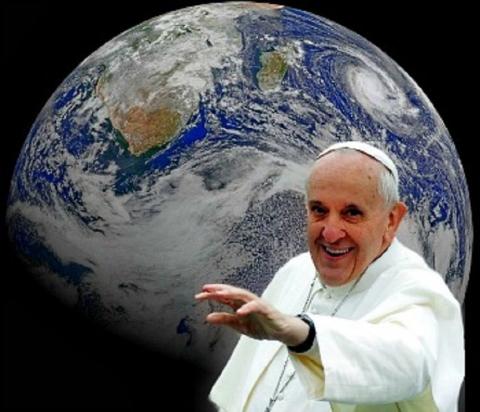 Mindenható Isten,
te az egész világmindenségben,
de legkisebb teremtményedben is jelen vagy,
és gyengéd szeretettel veszed körül
mindazt, mi létezik.Öntsd belénk szereteted erejét,
hogy óvjuk az életet és a szépséget,
tölts el minket békével,
hogy fivérként és nővérként éljünk,
és ne ártsunk senkinek!Szegények Istene,
segíts, hogy megmentsük azokat,
akik e földön magukra hagyva és elfeledve élnek,
de akik oly értékesek szemedben!Gyógyítsd meg életünket,
hogy védelmezői legyünk a világnak,
ne kifosztói,
a szépség terjesztői legyünk,
ne a szennyezésé és a pusztításé!Érintsd meg azok szívét,
akik csak haszonra törekszenek,
mégpedig a szegények és a föld kárára!Taníts meg, hogy felfedezzük minden dolog értékét,
hogy ámulattal tekintsünk rájuk,
hogy felismerjük: szoros egységben vagyunk
minden teremtménnyel
végtelen világosságod felé vezető utunkon!Köszönjük, hogy mindennap velünk vagy!Kérünk, légy segítésünkre
az igazságosságért, a szeretetért és a békéért
folytatott küzdelmünkben!Teremtésvédelmi programok a Szent Imre Katolikus Általános Iskolában és Háromkirályok Óvodában2017-2018. tanévA fenntartó által megfogalmazott fő feladatok:A fenntartó – összhangban az oktatáspolitikai célkitűzésekkel és az irányadó jogszabályokban a nevelésre-oktatatásra vonatkozó, annak szellemiségét megfogalmazó normákkal, valamint az iskola pedagógiai programjában lefektetett elvekkel és más, az intézmény működését meghatározó előírásokkal – a 2017-2018-as tanévben teremetett világunk védelmére hívta fel a figyelmet, melyben kulcsfontosságú szerepet szánt a köznevelési intézményeknek.A teremtésvédelem célja, hogy az Isten által teremtett világ gazdagságát Isten megbízottjaként óvnia és védenie kell az embernek, hogy ne hagyjuk rosszabb állapotban utódainkra, mint ahogyan megkaptuk azt. A tanév kiemelt feladata megvalósításának érdekében a tantárgyak és az egyéb foglalkozások tematikájában e terület kiemelt hangsúllyal szerepel idén is, támaszkodva az elmúlt tanévek e téren szerzett tapasztalataira.A teremtésvédelem kiemelt szerepet kap az EMMI éves programjában is: 2018. áprilisában Fenntarthatósági Témahetet szerveznek, melynek célja ugyancsak az, hogy a gyermekek már iskolás korban felismerjék a fenntarthatóság fontosságát, személyes érintettségüket a Föld védelméért. Iskolánk regisztrálni kíván a témahétre azzal a kitétellel, hogy a programokat 2018 márciusában, Gyümölcsoltó Boldogasszony ünnepéhez kapcsolódóan kívánjuk megvalósítani.A diákok akkor érezhetik magukat legközelebb a természethez, ha kirándulás, túrázás során aktív szemlélői, részesei lehetnek. Ezért igyekszünk minél több alkalmat teremteni arra, hogy megéljék a környezetük szépségét, ugyanakkor felhívjuk figyelmüket arra a fontos tényre, miszerint: „Gondolkodj globálisan, cselekedj lokálisan!”Eseménynaptár:"Ez a világ Isten túláradó ajándéka, neked, nekünk, nekem.  Kereszténynek lenni azt jelenti, hogy észreveszem Isten csodaszép ajándékait.Nagyon fontos lenne mielőbb kimenned kicsit a természetbe, s elgondolkozni, rácsodálkozni mindarra a szépre, jóra, amit Isten szeretetből nekünk ajándékozott!"(Böjte Csaba)38. Szent Imre Katolikus Általános Iskola és Jó Pásztor Óvoda, Alapfokú Művészeti Iskola - 3300 Eger, Deák Ferenc u. 45.Teremtésvédelmi programok a munkatervbenAz Egri Főegyházmegye által javasolt teremtés- és környezetvédelmi napjaink:Október 4. Állatok világnapja (Assisi Szt. Ferenc ünnepeProgramok: kisállat-bemutató az 1. és a 2. órábanplakátkészítéskisállat simogatás a Kossuth utcán, saját háziállatok behozatalaFebruár 1. A Tisza élővilágának emléknapja ( a ciánszennyezés évfordulójaProgramok: szakkör: víztisztítás, vízvizsgálattanórákon: ppt, kisfilm a szennyezésrőlplakátkészítésMárcius 19-23.Teremtésvédelmi hét (szemétszedés, kiállítás újrahasznosított anyagokból)Március 23. Teremtésvédelmi napműalkotások újrahasznosított termékekbőlkosárfonás bemutatása - készítése újságpapírbólTovábbi programok: Szeptembertől – decemberig: műanyag kupakok gyűjtése, osztályok közötti verseny. Az összegyűlt kupakok leadása, beteg rászoruló gyerekek részére. Az Eger Tv riportot készített róla.Őszi és tavaszi papírgyűjtés megszervezése, lebonyolítása.EgerErdő Zrt. programján való részvételKirándulások havonta, Kossuth utca szervezésébenHortobágyi kirándulás a reál munkaközösség szervezésében: október 5.Szemétszedés az iskola mindkét telephelyének udvarán, és a patakparton az Érsekkertben.Teremtésvédelmi program, téma: víz febr. 28.Teremtésvédelmi hét / márc. 19-23/ szemétszedés, papírgyűjtésTeremtésvédelemmel kapcsolatos programok megvalósulása2017/2018. tanév első féléve„Állati Jó Karácsony”: Gyűjtés, menhelylátogatás, kutyasétáltatás. Az eseményre plakát készült, valamit az Eger TV egy rövid riportot készített az 5.a osztállyal. Az eseményen az Állatokat Védjük Együtt Alapítvány önkéntesei beszélgettek a tanulókkal a felelős állattartásról. A gyűjtést iskolánk mind a 3 telephelyén megszerveztük,Október 4. Állatok világnapjaAz Állatokat védjük Együtt Alapítvány önkéntesei kutyát és macskát hoztak iskolánkba, valamint előadást tartottak a menhely életéről, feladatairól, felelős állattartásról. Kisállat bemutatót szerveztünk, melyre Kelemen Tamás állatvédőt, a Bükki Nemzeti Park dolgozóját hívtuk meg. A reál munkaközösség által szervezett rajzpályázaton több tanuló is részt vett. Téma: Állatok, állatok védelme, kedvenc állatom.Future Green Generation Erasmus+ pályázat A legfontosabb célkitűzés a diákok környezettudatos magatartásának alakítása olyan tevékenységeken keresztül, melyek tervezése és megvalósítása kreatív-és kooperatív csoportmunkát igényel iskolai és iskolák közötti szinten is. A pályázat célkitűzéseit és tevékenységeit összekapcsoltuk a Teremtésvédelem programjaival.A pályázathoz kapcsolódva a karácsony és a farsang is az újrahasznosítás jegyében zajlott.Tevékenységeink, melyek iskolai szinten valósultak meg:Farsang: jelmezek és álarcok készítése újrahasznosítással, újrafelhasználással. Karácsonyi képeslapok készítése újrahasznosított anyagokból, majd küldésük a Future Green Generation Erasmus+ pályázatban részt vevő többi partner iskolának. Ez a Deák és a Kossuth úton zajlott a felső tagozatos diákok körében.A Future Green Generation pályázathoz kapcsolódva logók tervezése és készítéseA tanulók figyelme az alábbi témákra irányult: újrahasznosítás, újrafeldolgozás, energiatakarékosság, környezettudatos magatartásmód. A logókból kiállítást rendeztünk és a legötletesebbeket, legszebbeket díjaztuk. Tevékenységeink, melyek iskolai szinten valósultak meg:Farsang: jelmezek és álarcok készítése újrahasznosítással, újrafelhasználással. Karácsonyi képeslapok készítése újrahasznosított anyagokból, majd küldésük a Future Green Generation Erasmus+ pályázatban részt vevő többi partner iskolának. Ez a Deák és a Kossuth úton zajlott a felső tagozatos diákok körében.A 4. c osztály tanulói a pályázathoz kapcsolódva újrahasznosított anyagokból, illetve újrafelhasználással készítettek házakat, berendezési tárgyakat.A kiállítás nagy sikert aratott, iskolánk minden osztálya megnézte a kiállított tárgyakat. A pályázat keretén belül a 2.c, 4.c és az 5.c osztályok csatlakoztak a “Cleaning Up Day”  tevékenységhez. A célkitűzés egy terület megtisztítása,  kitakarítása volt. A 2.c osztály 24 és a 4.c osztály 27 tanulója az iskola által szervezett papírgyűjtés után kitakarította az iskolához tartozó volt EGUT épület udvarát. Az 5. c osztály 24 tanulója pedig a Kossuth úti épület udvarát takarította ki.Egészségvédelmi Hét a Szent Imre Általános Iskola Kossuth Lajos úti épületében2017. november 13-tól 17-ig a  hagyományokhoz híven megtartottuk az alsó tagozaton az egészségvédelmi hetet. Előzetes feladatként a 3. és 4. osztályosoknak egy nem mindennapi történetet kellett megfogalmazniuk az egészséges életmóddal kapcsolatban. A kis meseírók jó fantáziával rendelkeztek, hiszen a zöldségek és gyümölcsök párharcáról, a különleges gyümölcspalotáról olyan történet kerekedett, mintha a valóságban játszódna.
Minden nap egészségőrök járták az alsósok tantermeit és a tisztaságot, a rendet figyelték. Hiába volt a nagy igyekezet, az első díjat az 1.e osztály nyerte meg.
Minden nap a nagyszünetben …….. kolléganő az 1. és 2. osztályosoknak mesetornát, míg a 3. és 4. osztályosok részére pedig vitamintornát tartott. Nagyon hangulatos, zenés, több mozgásformából álló gyakorlatsort kellett elvégezni a gyerekeknek.
A napi feladatok közé tartozott az egészségügyi totó kitöltése, amihez néha felnőtt segítségére is szükség volt. A kis elsősöknek a szelektív hulladékgyűjtés fogalmával és gyakorlati hasznával is meg kellett ismerkedni. A 2. osztályosok a keresztrejtvényt oldották meg, a 3. évfolyam a teakészítés rejtelmeibe ásta be magát és különlegesen jó teákat terveztek, melyekről aztán plakátot is készítettek.
A 4.-esek pedig a vitaminok fontosságával ismerkedtek meg, majd egy feladatlap kitöltése után megbizonyosodtak a szerzett ismereteikről.
Kedden egy interaktív előadáson vettek részt az alsós diákok, ahol …… különleges kísérleteket mutatott be úgy, hogy a gyerekek is aktív résztvevők voltak.
A legérdekesebb nap a csütörtök, amikor az Egri Tejipar által felajánlott vajkrémekből, joghurtokból, kefirekből, finom szendvicseket, kiváló falatokat készítettek gyermekeink. Köszönet a Szülőknek, hogy ezt a délutánt támogatták friss zöldségekkel, salátákkal és gyümölcsökkel.
Ez a hét ismét érdekes feladatokkal lepte meg az alsós kisdiákokat, ami szórakoztató, de tanulságos is volt.A Deák úti épületben, szintén figyelték a teremtisztaságot, és egészséges életmódról plakátot kellett készíteniük a gyerekeknek.Gyümölcsszobor készítés az egészséges táplálkozás jegyében2017 október végén a 7. D. osztály részt vett az Egészségesen az iskolapadban! című gyümölcsszobor készítő pályázaton. Az alkotásokat zöldségből és gyümölcsből az egészséges táplálkozás témakörében kellett elkészíteni. Mi a Táplálékpiramist alkottuk meg. Az előkészületek során az osztály a vitaminokról plakátokat rajzolt, majd egy jó hangulatú „Gyümölcsdélután” keretében készítettük el a Táplálékpiramist, melyet a Kossuth utcai épület aulájában állítottunk ki az őszi szünet előtti napokban.Az egyes szinteken megjelenő élelmiszerek mind zöldségből és gyümölcsből készültek. A különleges alkotás nagy népszerűségnek örvendett a diáktársak körében. Többen valódinak vélték a tökcipót, mutatósra sikerültek a szilva és citromkarika nyalókák is. Tetszett mindenkinek a paprika kifliből répa virslivel készült hot-dog és az alma-bucis hamburger. Jó ötletnek bizonyult a tök grillezőn sült céklahús is. A megmaradt gyümölcs sem veszett kárba, másnap almából, körtéből, répából, céklából és dióból, citrommal és mézzel meglocsolt gyümölcssalátát tízóraiztunk.Úgy döntöttünk, a kellemesen együtt töltött időt rendszeresen megismételjük egy-egy szabadidős program keretében. November végén kézműves foglalkozással egybekötött tea-partin találkozunk az osztállyal.  Természettudományos kirándulás HortobágyHagyományainkhoz híven az idén ősszel is megszerveztük a természettudományos kirándulásunkat a felső tagozatosoknak. A gyerekek körében nagyon népszerű ez a program, mely érdekes, élményszerű ismeretszerzést, tanulást tesz lehetővé. A kirándulás kapcsolódott az idei tanévünk Erasmus pályázatának témájához, Future Green Generation projekthez. Nagy örömünkre szolgált, hogy a pályázat 2000Ft/fő támogatást adott a résztvevő gyerekeknek. A kirándulás a közösségépítést is segítette, mivel közösen szerveztük a Kossuth utcai iskolánk diákjaival. Két autóbusszal 77 tanuló vett részt a programon.Délelőtt a Pusztai fogatozás keretében a HNP őshonos állataival ismerkedtünk meg élőhelyükön. Csikós bemutatót láttunk, ötös fogatot, majd a ménes törzsistállóit nézhettük meg.Délután a „Faluséta” szakvezetéssel program keretében a természetrajzi múzeumot, a Pásztormúzeumot, a Kilenclyukú-hidat tekintettük meg, és egy 3D mozifilm segítségével ismerkedtünk meg a pásztorkultúrával, néphagyományokkal és népszokásokkal.A nap zárásaként a Hortobágyi Vadasparkba mentünk, ahol megtekintettük az egykoron a Hortobágyon élt állatokat. 39. Szent Imre Római Katolikus Általános Iskola és Óvoda
3532 Miskolc, Fadrusz János u. 3-8.
Teremtésvédelmi napok a 2017/18-as tanévben a Szent Imre Római Katolikus Általános Iskola és ÓvodábanIntézményünk munkatervében az alábbiakat határoztuk meg:A pedagógusok felelőssége, hogy a teremtett világ védelméről, Istentől ajándékba kapott világunk fennmaradásáért tegyenek meg minden tőlük telhetőt.  A tanév legyen a TEREMTÉSVÉDELEM ÉVE, mely az Áldott légy jelmondat jegyében teljen el! E mottó jegyében az alábbi témanapokat valósítjuk meg intézményi szinten:40. Szent István Katolikus Általános Iskola
3400 Mezőkövesd, Jezsuiták tere 3.
Teremtésvédelmi programok az iskolábanA Fenntartó kérésére a tanév során fokozott figyelmet szentelünk a természet védelmére teremtésvédelmi programok szervezésével. Kiegészítettük az iskola hagyományos eseményeit új lehetőségekkel. A tanév elején elkezdtük a szelektív hulladékgyűjtést az intézményben. Eddig is gyűjtöttük a PET palackokat, de most minden szinten kihelyeztünk külön gyűjtő edényeket, ahova a papír hulladékot is ellehet helyezni. A szelektíven összegyűjtött anyagokat pedig májusban a hulladék gyűjtéskor pénzzé tesszük. A munkatervben szerepel március 26-án Teremtésvédelmi nap, amelyet Gyümölcsoltó Boldogasszony ünnepéhez közel helyeztünk, ekkor a környező területet, közterületet tisztítjuk meg a szeméttől. A harmadik programelem a papírgyűjtés május végén. Már több éve megrendezzük, mivel jó lehetőségnek tartjuk a gyerekek, közösségek fejlesztésére és a környezettudatosság kialakítására. Nem utolsó sorban a pénzbevételből programokat valósítunk meg illetve eszközöket is vásárolhatunk. Negyedik programelem az EFOP pályázathoz kapcsolódik. Ebben programban van lehetőség a környezetünk szépítésére. Sipos Ferenc emlékverseny napján virágokat, fákat és egyéb növényeket ültetünk az iskolánk területén, a Jézus Szíve és a Sarudi Plébániákon.41. Szent II. János Pál Katolikus Általános Iskola
3577 Köröm, Kossuth L. u. 44. 
42. Szent László Katolikus Általános Iskola és Alapfokú Művészeti Iskola
3860 Encs, Petőfi Sándor út 18.
„Áldott légy, Uram, Föld-anya-nénénkért, Ki minket hord és enni ad, És mindennémű gyümölcsöt terem, Füveket és színes virágokat.” Assisi Szent Ferenc: Naphimnusz (részlet)Teremtésvédelmi napok 2017/18Szeptember 24.-30.	A teremtés hete (felelős: ………)FelhívásIsten a világot hét nap alatt teremtette. Elválasztotta a világosságot a sötétségtől, az eget a földtől. Megalkotta a világ óceánjait és tengereit, szárazföldjeit, s beléjük teremtette a halakat, a mélységek vízi élőlényeit, az eget megnyitotta a szárnyas teremtményeknek, s a szárazföldekre a mező vadjait, s a csúszómászókat tette. Mindezek fölé megteremtette az embert saját képmására, saját képmására teremtette, férfinek és nőnek teremtette őket. Ránk bízta a teremtett világot. Hogy felelősséggel, okossággal és bölcsességgel viseljük gondját Isten ajándékának.Szent Lászlósok! Az Egri Főegyházmegye minden tanévben meghirdet egy témát, amely az egész tanévet körülöleli, idén ez a téma a teremtésvédelem. Környezetünk tudatos óvása, rendben tartása a közlekedésben, a levegő és vizek védelmében.Ha meg akarod változtatni a világot, előbb önmagadon változtass! Tegyük rendbe önmagunkat, tantermünket, iskolánkat, s környezetünket. Biztatunk mindenkit a tudatos tisztaságra és környezetünk védelmére, hogy felelős módon viseljük gondját Istenünk által nekünk ajándékozott világnak.Heti programok: tisztasági kommandó indításaaz iskola udvarának megtisztításavirágok, bokrok, cserjék öntözéseOktóber 4. az állatok világnapja (felelős: osztályfőnökök)Október 4-én ünnepeltük az állatok világnapját. Ez alkalomból hirdettünk meg egy jótékonysági gyűjtést, mely napon a tanulók hozhattak használt takarót, állateledelt, játékokat, illetve minden olyan dolgot, amit szívesen odaajándékoznának azon állatoknak, amik gazdira várva élnek. A felajánlott tárgyakat elszállítottuk a közeli állatmenhelybe.A folyosókon tablót készítettünk a hazánkban honos védett állatokról.Október 17. Szegénység elleni küzdelem világnapja (felelős: hitoktatók)A szegénység elleni küzdelemre hittan órákon fokozatosan felhívjuk tanulóink figyelmét. Idén is előzetesen megismerkedtek a tanulók: 	a szerzetesek fogadalmaival,Assisi Szt. Ferenc, Loyolai Szt. Ignác, Árpád házi Szt. Erzsébet, Szt. Márton püspök, Szt. Miklós püspök tevékenységeivel.	Missziós perselyt működtetünkJanuár 1. A béke világnapja (felelős: ……………)Élőkép: A nemzetközi béke jelének megalkotásaGalamb hajtogatása papírbólKözös imádkozás a békéért Az egyének és nemzetek problémáinak megoldásához szükség van a megbocsátásra, nincs béke megbocsátás nélkül. A megbocsátás fájának, a szeretefának az elkészítése.Március 22. A víz világnapja (felelős …………..)	Csatlakozás a Happy hét-hezElőzetes feladat: Esővíz gyűjtése a viráglocsoláshoz.Kiállítás: Fotó készítése természetes vizeinkrőlKísérlet – Zene vízzel töltött üvegekkel, poharakkalVizes játékokA VÍZ tízparancsolata:
Tiszteld és szeresd a vizet, mivel az élet forrása!
Zárd el a csapot, amikor fogat vagy kezet mosol!
Mérgező anyagokat ne dobj a lefolyóba!
A csöpögő csapokat zárd el rendesen!
A szemetes zsákokat ne dobd a tengerbe és a folyóba a halak védelme érdekében!
Válassz gazdaságos készülékeket!
Használd a környezetet kímélő termékeket!
Autómosáskor takarékoskodj a vízzel!
Takarékoskodj és védd a vizet, és gondolj azokra, akik a szomjan halnak szerte a világban!
Védd és óvd a vizet úgy, mint a legdrágább kincset, ami nélkülözhetetlen az élethez!Március 26. Gyümölcsoltó boldogasszony ünnepe –Teremtésvédelmi nap (felelős: ……………)Figyelemfelkeltő szórólapok készítése és osztása a városban, terjeszteni, népszerűsíteni a lakosság körében a II. János Pál pápa által megfogalmazott „ökológiai megtérést. „Kötelességünk fenntartani és ösztönözni az ökológiai megtérést, mely az utóbbi évtizedekben érzékenyebbé tette az emberiséget arra a katasztrófára, amely felé haladni látszik."  Faültetés az iskola udvaránKupakkép készítéseKörnyezetbarát játék az udvaronÁprilis 23. A Föld napja - Fenntarthatóság-környezettudatosság témahét április 23. és 27. között (felelős: …………)A hét tervezett programjai:Egész héten napindító gondolatok az iskolarádión keresztül a teremtésvédelemmel kapcsolatban.Diákok előadásai: 	Te mit tehetsz környezeted védelmében?Mértékletesség! 			Hogyan építhetsz be életedbe önkorlátozó eszközöket?Egy héten át tartó vetélkedő, minden nap új feladatokkal. /pl. Ökolábnyom számítása, vetélkedő, stb./Takaríts, természetes anyagokkal! – tisztasági nap.Energiatakarékossági nap szervezéseGyógyító növények - házi patikaMájus 10. Madarak és fák napja.  (felelős: ………….)Tudtad-e? – ismeretterjesztő plakátok elhelyezése az iskolában (érdekességek a fákról, madarakról)
Papagáj kihelyezése kalitkában, amit a gyerekek megnézhetnek          Alsó tagozat: Az év fájának elkészítése (szabadon választott technikával)Felső tagozat: Az év madarának elkészítése (szabadon választott technikával) Kódolás, QR-kódokba rejtett ismeretanyag a fákról, madarakról, amit okostelefonnal tudnak csak megnézni.                                                         Az elkészült munkák kiállítása a földszinten Június 5. Környezetvédelmi világnap (felelős: ………….)IsmeretnyújtásReggel az iskolarádióban a világnap céljának ismertetése. Két vers felolvasása felsős tanulók által:Fekete István: Az erdő fohászaLehoczki János: A vizek fohászaZöld kezek kiállításHulladékok újrahasznosítása, hulladékból készült játékok, tárgyak kiállítása, hulladékszobor készítése. (Pl: WC-papír gurigából állatok, ceruzatartó készítése, papírzacskóból bábfej készítése, stb.)Osztályonként egy munkadarab készítése.43. Szent Márton Katolikus Gimnázium és Általános Iskola 
3800 Szikszó, Miskolci út 9.
A 2017/2018 tanév kiemelt, teremtésvédelemmel összefüggő nevelési feladatai, programjaiA tanév mottója: „Áldott légy, Uram, földanya- nővérünkért, ki fenntart és ellát minket, gyümölcsöket terem, színes virágokat és füvet!” ... NEVELÉSI FELADATOK:A katolikus értékrend erősítéseTeremtett világunk védelmének fontosságára való kiemelt figyelemfelhívásA pozitív emberi értékrend megismertetése, elfogadtatása, az ennek megfelelő életvitel, gondolkodás fejlesztéseAz iskolai környezet tisztaságának, rendjének megőrzésére fordított fokozott figyelemTesti-lelki egészségünk megőrzésére, a környezet védelmére, az értékek megóvására és takarékosságra nevelés. Programok:A program célja: A természettel való harmonikus viszonyhoz szükséges értékek, attitűdök, beállítódások, szokások kialakítása, amelyek szilárd alapot adhatnak a környezetvédő, természetszerető ember személyiségének kialakításához. Segít a gyermekekben tudatosítani, hogy a hulladék értékes másodnyersanyag, amiből értelmes és olcsó termék állítható elő. Az iskolában kapott impulzus olyan erős lehet, hogy akár otthon is képes befolyásolni a szülők fogyasztói és hulladékkezelési szokásait. A programot a diákönkormányzatok segítségével minden évben visszatérően megszervezzük. Idén a három tagozat diákjai összesen 7 tonna papírt gyűjtöttek össze. A gyűjtést osztályok közötti versennyel is összekötve még inkább motiválhatók a tanulók erre az akcióra. Tagozatonként jutalmazzuk a legeredményesebb osztályainkat. Az alsó tagozaton a legeredményesebb osztály a 3. a volt, akik 673 kg papírt hoztak, a felső tagozat legeredményesebb csapata a 6. a osztály lett 579 kilóval, míg a gimnáziumi tagozat (és az egész iskola) legtöbb papírt gyűjtő osztálya a 11. A, akik 1174 kg papírral járultak hozzá őszi papírgyűjtésünkhöz.Iskolánként egy 3 fős csapattal vettek rész a versenyen a meghívott intézmények tanulói, akik játékos formában adtak számot tudásukról, természetszeretetükről. Az év jelkép-állatának a tengelicet választottuk. A résztvevők megtekinthették 2. a osztályosok színvonalas előadásában „ A bátor tengelic” meséjét.Iskolánk szellemiségéhez híven a csapatverseny feladatai között szerepeltek Assisi Szent Ferenc életéhez kapcsolódó kreatív feladatok is.Hét csapat részvételével egy jó hangulatú délutánt tölthettünk együtt. A verseny díjazottjai könyvjutalmat kaptak, a gyermekek vendéglátásáról pedig a szülői munkaközösség gondoskodott. Kapcsolódó rendezvényként rajzversenyt hirdettünk intézményünk tanulóinak Assisi Szent Ferenc és az állatok címmel. Az alkotásokból kiállítást rendeztünk és az alkotók tárgyjutalomban részesültek.Az alsó tagozat számára a DÖK nap szintén a teremtésvédelem jegyében zajlik majd. A nap során, négy állomáson játékos környezetvédelmi, természetvédelmi és egészségmegőrzéssel kapcsolatos feladatok várják az osztályokat, melyek között elméleti feladatok, kézműves tevékenység, daltanulás és ügyességi játékok is szerepelnek. A program célja:Megismertetni a nevelőtestülettel, hogy mit jelent keresztényként a fenntarthatóság, teremtett világunk védelme. Hogyan lehet ezt a témát behozni az iskolai mindennapokba? Milyen jó gyakorlatok, építő tapasztalatok gyűltek össze ezen a területen? Hogyan tehetjük a témába személyesen érintetté a gyerekeket?Hosszú távú, felelős gondolkodás kialakítása magunkról, céljainkról és cselekedeteinkről. Hitünk szerint a környező teremtett világ Isten keze munkája és ajándéka, annak megbecsülése, megóvása része kell, hogy legyen világképünknek és cselekedeteinknek, nevelő-oktató munkánknak.A program célja:Nagyon fontos nevelési feladatunk és keresztényi küldetésünk is egyben annak tudatosítása gyermekeinkben, hogy a teremtett, és Isten által ránk bízott világ megőrzése, védelme mindannyiunk felelőssége. Ennek érdekében mindenekelőtt saját mikrokörnyezetünk rendben tartása, élhetőbbé tétele az a feladat, amely mindenki számára könnyen megvalósítható. Előzetesen föltérképezzük településünk elhanyagolt, rendezésre szoruló területeit, megtervezzük a közös munkálkodást, amely reményeink szerint példát mutatva városunk lakosságának, sok követőre talál.A program célja:A diákok tájékozottságának, tudásának elmélyítése környezetvédelemről, energiatakarékosságról, vízhasználatról, mértéktartó életmódról, elkötelezettség kialakítása közös földi otthonunk megóvása érdekében.A programot egy rövid ráhangoló műsor nyitja meg iskolánk tanulói közreműködésével, majd az osztályok vetélkednek egymással különböző helyszíneken. Részben új ismereteket szereznek a témában, illetve a tanultakat alkalmazhatják a megoldandó feladatok során. A 2017/2018 TANÉV KIEMELT, TEREMTÉSVÉDELEMMEL ÖSSZEFÜGGŐ NEVELÉSI FELADATAI, PROGRAMJAIA tanév mottója: „Áldott légy, Uram, földanya- nővérünkért, ki fenntart és ellát minket, gyümölcsöket terem, színes virágokat és füvet!” ... NEVELÉSI FELADATOK:●	A katolikus értékrend erősítése●	Teremtett világunk védelmének fontosságára való kiemelt figyelemfelhívás●	A pozitív emberi értékrend megismertetése, elfogadtatása, az ennek megfelelő életvitel, gondolkodás fejlesztése●	Az iskolai környezet tisztaságának, rendjének megőrzésére fordított fokozott figyelem●	Testi-lelki egészségünk megőrzésére, a környezet védelmére, az értékek megóvására és takarékosságra nevelés. PROGRAMOK:2017. október 10-12.	Teremtésvédelmi program: Hulladékgyűjtő napok	Papírgyűjtés szervezése minden iskolai tagozatonA program célja: A természettel való harmonikus viszonyhoz szükséges értékek, attitűdök, beállítódások, szokások kialakítása, amelyek szilárd alapot adhatnak a környezetvédő, természetszerető ember személyiségének kialakításához. Segít a gyermekekben tudatosítani, hogy a hulladék értékes másodnyersanyag, amiből értelmes és olcsó termék állítható elő. Az iskolában kapott impulzus olyan erős lehet, hogy akár otthon is képes befolyásolni a szülők fogyasztói és hulladékkezelési szokásait. A programot a diákönkormányzatok segítségével minden évben visszatérően megszervezzük. Idén a három tagozat diákjai összesen 7 tonna papírt gyűjtöttek össze. A gyűjtést osztályok közötti versennyel is összekötve még inkább motiválhatók a tanulók erre az akcióra. Tagozatonként jutalmazzuk a legeredményesebb osztályainkat. Az alsó tagozaton a legeredményesebb osztály a 3. a volt, akik 673 kg papírt hoztak, a felső tagozat legeredményesebb csapata a 6. a osztály lett 579 kilóval, míg a gimnáziumi tagozat (és az egész iskola) legtöbb papírt gyűjtő osztálya a 11. A, akik 1174 kg papírral járultak hozzá őszi papírgyűjtésünkhöz.2017. október 24.	Teremtésvédelmi program: Állatok világnapjaAlsó tagozatosok számára hirdetett természetvédelmi vetélkedőIskolánként egy 3 fős csapattal vettek rész a versenyen a meghívott intézmények tanulói, akik játékos formában adtak számot tudásukról, természetszeretetükről. Az év jelkép-állatának a tengelicet választottuk. A résztvevők megtekinthették 2. a osztályosok színvonalas előadásában „ A bátor tengelic” meséjét.Iskolánk szellemiségéhez híven a csapatverseny feladatai között szerepeltek Assisi Szent Ferenc életéhez kapcsolódó kreatív feladatok is.Hét csapat részvételével egy jó hangulatú délutánt tölthettünk együtt. A verseny díjazottjai könyvjutalmat kaptak, a gyermekek vendéglátásáról pedig a szülői munkaközösség gondoskodott. Kapcsolódó rendezvényként rajzversenyt hirdettünk intézményünk tanulóinak Assisi Szent Ferenc és az állatok címmel. Az alkotásokból kiállítást rendeztünk és az alkotók tárgyjutalomban részesültek.2017. november 27.	DÖK nap	Alsó tagozatAz alsó tagozat számára a DÖK nap szintén a teremtésvédelem jegyében zajlik majd. A nap során, négy állomáson játékos környezetvédelmi, természetvédelmi és egészségmegőrzéssel kapcsolatos feladatok várják az osztályokat, melyek között elméleti feladatok, kézműves tevékenység, daltanulás és ügyességi játékok is szerepelnek. 2017. december 1.	Teremtésvédelem egyházunk tanításában. Lelki nap a nevelőtestület részére	Nevelési értekezlet keretén belül tartott előadás és eszmecsereA program célja:Megismertetni a nevelőtestülettel, hogy mit jelent keresztényként a fenntarthatóság, teremtett világunk védelme. Hogyan lehet ezt a témát behozni az iskolai mindennapokba? Milyen jó gyakorlatok, építő tapasztalatok gyűltek össze ezen a területen? Hogyan tehetjük a témába személyesen érintetté a gyerekeket?Hosszú távú, felelős gondolkodás kialakítása magunkról, céljainkról és cselekedeteinkről. Hitünk szerint a környező teremtett világ Isten keze munkája és ajándéka, annak megbecsülése, megóvása része kell, hogy legyen világképünknek és cselekedeteinknek, nevelő-oktató munkánknak.2018. március 20. Teremtés napja Lakóhelyi környezetünk szebbé tétele közös munkálkodássalA program célja:Nagyon fontos nevelési feladatunk és keresztényi küldetésünk is egyben annak tudatosítása gyermekeinkben, hogy a teremtett, és Isten által ránk bízott világ megőrzése, védelme mindannyiunk felelőssége. Ennek érdekében mindenekelőtt saját mikrokörnyezetünk rendben tartása, élhetőbbé tétele az a feladat, amely mindenki számára könnyen megvalósítható. Előzetesen föltérképezzük településünk elhanyagolt, rendezésre szoruló területeit, megtervezzük a közös munkálkodást, amely reményeink szerint példát mutatva városunk lakosságának, sok követőre talál.2018. április 20.  Teremtésvédelmi programA Föld napja	Műsorral összekötött vetélkedő a felső- és gimnáziumi tagozat osztályai számáraA program célja:A diákok tájékozottságának, tudásának elmélyítése környezetvédelemről, energiatakarékosságról, vízhasználatról, mértéktartó életmódról, elkötelezettség kialakítása közös földi otthonunk megóvása érdekében.A programot egy rövid ráhangoló műsor nyitja meg iskolánk tanulói közreműködésével, majd az osztályok vetélkednek egymással különböző helyszíneken. Részben új ismereteket szereznek a témában, illetve a tanultakat alkalmazhatják a megoldandó feladatok során. 44. Szent Mihály Katolikus Általános Iskola és Óvoda3654 Bánréve, Kossuth Lajos u. 22.A teremtésvédelem kapcsolatos feladatok az iskola munkatervében2017. szeptember 26. A tiszta hegyek napja – túra az Aggteleki Nemzeti Parkba2018. március 25. Gyümölcsoltó Boldogasszony ünnepe – Teremtésvédelmi nap az Egri Egyházmegyében – az iskola és környezetének szépítése, virágosítása2018. április 23-27. Fenntarthatósági témahét2018. május 10. Madarak és fák napjaAz Ökoiskolai pályázatban leírtakat folyamatosan az ÖKO munkaterv alapján megvalósítjuk. Tiszta, rendezett, virágos környezet elérésére ösztönözzük diákjainkat.•	Lehetőséget biztosítunk a szelektív hulladékgyűjtésre•	Az iskolaudvar fáit gondozzuk, új facsemetéket ültetünk•	Technika és rajzórákon kiemelten kezeljük a takarékoskodást, újrahasznosítást•	A használt elem gyűjtésével is kíméljük környezetünket•	Áprilisban részt veszünk a Fenntartható fejlődés-környezettudatosság témahét programjain, foglalkozásokat szervezünk e témakörben•		A hagyományos szavalóversenyünket és rajzpályázatot is e témahét köré rendezzükAz óvoda munkatervében kiemelt feladatként jelenik meg a „Felelősség kialakítása magunk és embertársaink iránt”, valamint a szülőföldhöz való ragaszkodás fejlesztése.45. Széchenyi István Katolikus Általános Iskola3390 Füzesabony, Kossuth Lajos út 1-3.Az 80/LD/2017.10.17. és 10/M/2017.10.25. számú körleveleknek megfelelően elküldöm Önnek iskolánk munkatervének teremtésvédelemmel kapcsolatos programjainak havi lebontású kivonatát, valamint a Jezsuita Rend Faludi Akadémiájával való pedagógus továbbképzésre vonatkozó reflexiónkat.I. Teremtésvédelmi programjaink:Október - Assisi Szent Ferencre emlékezünk – rendezvény az állatok világnapján.  Felelősök: hitoktatókNovember - Természeti katasztrófák és hatásaik életünkre. Előadás szervezése. Felelős: humán és reál munkaközösségFebruár - Vizes élőhelyek. Előadások és vetélkedő. Felelős: humán és reál munkaközösségMárcius - A Víz Világnapja. Plakátkészítés, rajzpályázat, kiállítás. Felelősök: alsós és felsős reál munkaközösségFőegyházmegyei teremtésvédelmi nap. Megemlékezés a Gyümölcsoltó Boldogasszony napjáról, március 25-ről.Felelősök: munkaközösségek vezetői, iskolavezetésÁprilis	Fenntarthatósági témahét - Föld Napja – Megyei Környezetismeret Vetélkedő. Felelős: alsós munkaközösségFöld Napja – Iskolai vetélkedő „A klímaváltozás problémái, nemzeti parkjaink” címmel. Felelősök: …………Május	- Madarak és fák napja. Rajzverseny – kiállítás. Felelősök: alsós és felsős reál munkaközösségII. Reflexió a Jezsuita Rend Faludi Akadémiájának továbbképzésével kapcsolatban:A megjelölt mindkét témát rendkívül fontosnak, aktuálisnak és hasznosnak tartjuk. Mind gyermekvédelmi, mind pedig az életünket alapjaiban meghatározó kérdések tekintetében kiemelkedő jelentőségűek, mint ahogyan a honlapon elérhető képzések közül több is. Szívesen vennénk rajtuk részt, amennyiben lehetőség lenne Egerbe hozni az előadásokat. Mind Budapestre, mind pedig Miskolcra eljutni nem minden kolléga számára egyszerű, az útiköltség tekintetében is átgondolandó. Mivel a kiírások alapján néhány órás képzésekről van szó, jó lenne megoldani, hogy kora délutáni kezdéssel induljanak, mert a helyettesítések nagyon nehezen megoldhatóak a pedagógus kollégák óraszámi leterheltsége okán. Ehhez társulnak a többi feladatok: versenyek, pályázatok, szakkörök, felvételi előkészítők stb.Szeretnénk, ha Egerben valósulhatnának meg a következő előadások, képzések: 	A biztonságos internethasználat kihívásaiRészvevők lennének: ,,,,,,,,,	Teremtésvédelem a katolikus iskolábanRésztvevők lennének: ,,,,,,,,,,,Amennyiben Egerben nem lehet megszervezni ezt a képzést, a Miskolcon 2017.12.01. napján tartandó előadáson ,,,,,,,, munkaközösség vezető vesz részt.46. Széchenyi István Katolikus Gimnázium és Szakgimnázium
3600 Ózd, 48-as út 6.
4.2.   A 2017/2018. tanév – fenntartó által - kiemelt nevelési feladata: Teremtésvédelem„Uram, taníts meg minket Téged szemlélni a teremtett világ szépségében, éleszd újjá bennünk a hálát és a felelősségérzetet!”                                                                                                    Ferenc pápa Twitter-üzenete 2017. szeptember 1-jén, a teremtésvédelem imanapjánFenntartónk, az Egri Főegyházmegye körlevelében Dr. Ternyák Csaba érsek úr előírja: „Intézményeink 2017/2018. tanévre szóló fő célkitűzésének Ferenc pápa enciklikájára, Szent Ferenc Naphimnuszára utalva az Áldott légy! jelszót választottam.”Ferenc pápa a Laudato sì (Áldott légy!) kezdetű enciklikájában - amely a közös otthon gondozása alcímet kapta – összefogására hív, segítséget kérve a teremtett világ megőrzésében.A pápa párbeszédet kezd a föld minden emberével, tekintettel a szegényeket sújtó szenvedésre és a környezetrombolásra. „Isten egy viruló kertet adott ajándékba nekünk, de mi azt romhalmaz, pusztaság és szemét nyugtalan területévé tesszük. Nem hátrálhatunk meg, és nem lehetünk közömbösek az élővilág sokféleségének elvesztése és a gazdasági rendszerek pusztítása miatt, melyet gyakran a mi felelőtlen és önző magatartásunk eredményez. Túlnyomó többségük emberi beavatkozáshoz  kapcsolódó okok miatt hal ki. Ehhez nincs jogunk… Amikor rosszul bánunk a természettel, rosszul bánunk az emberekkel is. Egyidejűleg minden teremtménynek velejáró értéke, hogy azt tiszteletben tartsuk. Hallgassuk meg mind a föld, mind a szegények kiáltását és próbáljuk megérteni figyelmesen, hogyan lehet arra megfelelő és azonnali választ adni”- szól a pápa üzenete.Változtassunk irányt. „Gondoljunk másképp önmagunkra, egymásra, környezetünkre, a közösségeinkre, a gazdaságra, a kultúrára… az egész teremtett világra. Napjaink erkölcsi parancsa a föld védelme, amely minden embert, mindenhol megszólít. Paradigmaváltásra van szükség” – hallhattuk az egri tanévnyitó előadásokon.A teremtésvédelem több mint az egészséges, élhető környezet védelme. A teremtésvédelem Isten szeretetének megnyilvánulása. Isten olyan világot teremtett, amelyben minden élet érték, amelyben minden lény összekapcsolódva fejlődik. A teremtésvédelem döntéseinknek és tetteinknek, önmagunk és mások sorsát is befolyásoló felelősséggel számoló emberségünk tudatosulásának útja. Az irányváltás, a cselevő viselkedés a neveléssel befolyásolható. Iskolánk teremtésvédelmi cselekvésprogramjába bekapcsolható: A világ megértése, óvásaIsmeretterjesztő előadások, tanulói kiselőadások, beszélgetések, viták, esszék íratása, szövegértéses feladatok a témában (természettudományi órák, osztályfőnöki órák, hittan órák, angol órák),(Jól használható a KaPI honlapján található teremtésvédelmi segédlet: Segédanyag a Teremtés Hete megtartásához c. kiadvány!)A Nemzetközi Energiahatékonysági Nap alkalmából szakmai órákon a témával kapcsolatos kiselőadások, feladatok, számítások, ötletek, elemzések, javaslatok,Az Energiahatékonysági szemléletformálás c. iskolai dokumentum és az energia-megtakarítási intézkedési terv felülvizsgálata,Tanulók, szülők tájékoztatása, motiválása a teremtésvédelem szükségességének felismerésére (Veni Sancte – iskolai tanévnyitó ünnepség, szülői értekezlet, Szülői Tanács ülése),Az új gondolkodásnak megfelelő technológiák megismerése, népszerűsítése, az emberi szabadság kérdése a technológia választásában (pl. kutatók éjszakája program),Szentmise felajánlása a teremtésért, annak megőrzéséért,A teremtés dicséretéről szóló énekek közös éneklése a hétindító reggeli áhítaton,Fotókiállítás szervezése a Föld napjára (április)Az Ózdi Szabadegyetem előadásainak látogatása az Olvasóban;Környezetünk gondozása, védelmeAz iskola udvarának takarítása 2 alkalommal - Földünkért világnaphoz kötött faültetés és szemétszüret; fenntarthatósági témahét tavaszi udvarrendezés),A csépányi és a bolyki templomok, temetők, parókiák takarítása (9/A, 9/B, 9/Ny, 9/E osztályok)Az Egyházmegyei Teremtésvédelmi Napon Ózd város egy szemetes, elhanyagolt részének megtisztítása; Használt elem, műanyag kupak gyűjtése a környezetvédelmi világnap közelében,Népszerűsítjük az internetes regisztrációval induló „Te szedd! – Önkéntesen a tiszta Magyarországért” akciót tanulóifjúságunk körében; A természeti és ember alkotta szép, az esztétikai érték felismerése, befogadásaTakarítási világnapon osztálytermek dekorálása, Természeti kincseink – akadályverseny (az állatok világnapjához kapcsolva; Helyszín: Ózd-Bolyok (Rózsafűzér Királynője templom) – Szentsimoni plébánia – Szentsimoni tető – Vadvirág – Bolyki plébánia),Vártúra (Sirok, Kisnána, Szarvaskő) – földünkért világnaphoz kötődően,Színházi előadások, könyvbemutatók, kiállítások látogatásának szervezése,„Szent Korona” múzeumpedagógiai foglalkozások, „Önarckép álarcokban” tárlatvezetéssel járó kiállítás az Irodalmi múzeumban (Arany János Budapestje utazási pályázat),Osztálykirándulások,Borsodnádasdi teljesítménytúra,Biciklitúra,Pályázati támogatásból biztosított szakmai utak, kirándulások a tanulóknak (Erdély, Szlovákia, Ír ország, Lengyelország, Budapest, Tisza vidéke);Iskolai közösségek fejlesztése, kapcsolat az egyházközösségekkelHagyományos ünnepségek, rendezvények, ismerkedési napok (9-10. évfolyam azonos típusú osztályai),  Ifjúsági klubok és sportkörök havi rendszerességgel,Lelki napok, lelki gyakorlatok, tanulók, tanárok közös zarándoklata a bolyki és csépányi egyházközösséggel (110 fő),Három generációs találkozó (120 fő) - az iskola tanulói, tanárai, valamint az egyházközösségek aktív tagjai előadást hallgatnak az egymásra utaltságról, felelősségről, empátiáról,Idősek napi műsor a Bolyki templomban,Teaparti a Bolyki plébánián (9/A osztály),„Idő-s-töltés” program szervezése a plébániák és az iskola együttműködésében havi rendszerességgel;Szegények, segítségre szorulók támogatása A szegénység elleni világnaphoz kötve karitatív akciók megtervezése, meghirdetése (pl. adománygyűjtés a nagybarcai gyerekeknek),részvétel karitatív szervezetek munkájában, akciók lebonyolításában Tanulók közösségi szolgálata, Iskolai vöröskeresztes csoportunk képzései, tréningjei, véradási akciói, versenyei, kirándulásai, önkéntes feladata,Szívességcsere – karitatív felajánlások;A család védelme„A család Isten terve szerint az élet és a szeretet bensőséges közössége”- beszélgetés a témában osztályfőnöki és hittan órákon Szabó atya előadásának felhasználásával,Közösségi fórum (10/A) – Kádár Annamária előadása a család szerepéről;Családi nap - közös program a szülőkkel az iskola udvarán (Katus Attila meghívása),Családi életre nevelés programsorozat a plébániákkal együtt (minden hónapban 22 fő részvételével),A béke világnapjához kötve Történetek egy családi albumból c. kiállítás szervezése, tanulók felkészítése tárlatvezetésre;Az emberközpontú keresztény gazdaságpolitika megismerése (szakmai nap, projektnap előadásai)Kiemelt Pénziránytű Iskola cím elnyeréséért az adott témában tanóra tartása, vetélkedő szervezése, általános iskolás tanulók bevonása (jan. és márc.). 47. Tiszaújvárosi Szent István Katolikus Általános Iskola3580 Tiszaújváros, Rózsa út 12.Teremtésvédelmi napok•	Szeptember 22. 	Az iskola és környékének takarítása (szemétszedés)•	Október 4. 		Állatok világnapja•	Február 1. 		A Tisza élővilágának napja (ciánszennyezés emléknapja),                                                 Vizes élőhelyek napja                                                   •	Március 20. 		Gyümölcsoltó Boldogasszony ünnepe•	Március 22. 		Víz világnapja•	Április 22. 		Föld napja•	Május 10. 		Madarak és fák napja48. Vak Bottyán János Katolikus Műszaki és Közgazdasági Szakgimnázium, Gimnázium és Kollégium - 3200 Gyöngyös, Than Károly u. 1.
TEREMTÉSVÉDELMI PROGRAMOK2017-2018. tanévAz intézményben rendezett szakmai napok keretében – tekintettel a Nemzetközi energiahatékonysági napra (március 6.) – előadást szervezünk ebben a témában. A konkrét időpont és az előadó személye még szervezés alatt áll. A Teremtésvédelmi nap (március 25.) keretében szemétszedési akciót szervezünk a 2018. március 19-23. héten.A Fenntarthatósági témahéten, mely ebben a tanévben 2018. április 23-27. között lesz, több pedagógus a Komplex természettudomány tantárgyon belül fognak tematikus órákat tartani, illetve projekteket készíteni. Ezek 2018. január 20-tól lesznek elérhetőek. Iskolánk Diákönkormányzata fotópályázatot hirdet ebben a témában. Az elkészült alkotásokból kiállítást is fognak készíteni a szervezők. A Madarak és fák napja alkalmából a Mátra Múzeumban rendkívüli tanítási órán vesz részt több osztály. 49. Vámosgyörki Visontai Kovách László Katolikus Általános Iskola
3291 Vámosgyörk, Kossuth Lajos út 6.
Teremtésvédelem a 2017/2018-as tanévbenVámosgyörki Visontai Kovách László Katolikus Általános Iskola munkaterveFolyamatos feladat:Iskolánk névadójának, Visontai Kovách Lászlónak emlékhelyét, sírját gondozzák az osztályok.Segítségnyújtás a templomunk díszítésében, takarításában.50. Vörösmarty Mihály Katolikus Általános Iskola és Óvoda
3530 Miskolc, Mádai Lajos u. 2.
Kivonat a Vörösmarty Mihály Katolikus Általános Iskola és Óvoda munkatervéből a 2017/18. tanévreTeremtésvédelmi felelős: ………..Fenntartó által meghatározott feladat2018. március 25-e az Egyházmegyei Teremtésvédelmi Nap. Ebben az évben vasárnapra esik, ezért az iskolában a megelőző pénteken, március 23-án ünnepeljük környezetszépítéssel az intézmény környezetében, a lakótelepen. Az 59/M/2017.08.14. számú fenntartói körlevél értelmében teremtésvédelmi programokat kötünk a következő napokhoz: 09. 22. Tiszta hegyek napja (egészségnap keretében akadálytúra az Avasra); 09. 25. Nemzetközi hulladékgyűjtő nap (papírgyűjtés); 
10. 13. A természeti katasztrófák megelőzésének világnapja; 10. 17. A szegénység elleni küzdelem világnapja; 03. 06. Nemzetközi energiahatékonysági nap; 04. 23. A Föld napja; 05. 10. Madarak ás fák napja (megemlékezés, kiállítás, rajzverseny); 06. 05. Környezetvédelmi világnap (tanulmányi kirándulás)Feladat:Elvárt eredmény:A takarítási világnap, hulladékgyűjtő nap szervezéseF: Igazgató, igazgatóhelyettesA község lakosságával együtt teszünk lakóhelyünk tisztaságáért, így környezetünket, természeti szépségeinket megóvjuk.Iskolakertünk kitakarítása, talajának őszi előkészítéseAz állatok világnapja (assisi szent Ferenc ünnepe)Hi: október 4.A kedvenc állatát mindenki behozhatja az iskolába, bemutathatja, hogyan ápolja, neveli – példát mutat a többieknekA védett állatok bemutatása, képek, rajzok készítése segíti a gyermekek tudatos állatvédő kompetenciáját.Mátrai hulladékgyűjtő túra a „Tiszta Mátráért” – TeremtésvédelemH.i: 10.07.Minimum 20 tanuló vesz részt a mátrai túrában.Madarak védelme - Madáretető készítő verseny – teremtésvédelemH.i.: nov. 3. heteF: DÖKMinden osztály készít egy madáretetőt, és gondoskodik télen a madarak etetéséről.Teremtésvédelem – béke világnapjaH.i.: január 02.Isten mindenkit a békességre int. A világ békéjének megtartásáról, védelméről a tanulók gyűjtőmunkát végeznek. Filmvetítés, beszélgetés osztálykeretben a békéről, amely feltétele annak, hogy az Isten által teremtett világ értékei (növények, állatok, emberiség, stb.) fennmaradjon.Gyümölcsoltó boldogasszony ünnepe – Teremtésvédelmi napHi: március 23.F: Igazgató, igazgatóhelyettesFaluszépítő nap keretében programok, szemétszedés, virágültetés, amelyen az iskola tanulóin kívül a szülők és a község lakói is részt vesznek. Összekötjük az EFOP-1.3.5-16-2016-00743-as számú pályázat programjával. Részvétel min. 110 fő.Fenntarthatósági témahét - Föld Napja – teremtésvédelem Hi: április 27.F: osztályfőnökök„Táplálkozz tudatosan” címmel egész hetes programot szervezünk a központi témahét programja alapján. Tevékenységek: vitaminnap, receptfüzet összeállítása, ételek származása, fűszerek megismerése, helyes „nassolás” – kiállítás, vetélkedő, kóstolások. Részletes program mellékelve!Európai és magyar nemzeti parkokról vetélkedő – teremtésvédelemH.i.: május 2. heteF: …….Vegyes csoportokban osztályonként 5-6 fő vesz részt a vetélkedőn (előzetes felkészülés, gyűjtőmunka a parkokról).A Diákönkormányzat működteti az ún. ZÖLDÖKÖT.Hi: folyamatosF: ……………A ZÖLDÖK szervezi az osztályok közötti tisztaság-versenyt, amelyet pontoznak a gyerekek. A tanév során a környezet tisztasága nő, a szemetelés csökken.Különböző környezetvédelmi programokat hirdet meg, amelyek lehetnek, kreatív tárgyak készítése, rajzverseny, stb. Részt vesz az egészség- és környezetvédelmi napok szervezésében.ÁprilisFenntarthatósági témahét, teremtésvédelmi nap programjaiban szervezés26-27. Andrássy napokFelelős: ……… és az ofők25. Teremtésvédelem verseny (plakátkészítés, video készítés osztályonként)Felelős: ……………………..SZEPTEMBERSZEPTEMBERSZEPTEMBERIdő, határidőFeladatFelelős09.01.Tanévnyitó mise, ünnepség(Veni Sancte)Ig.h., of., …………. plébános09.01.Napközis – és tanulószobai csoport szervezéseÉtkezés felméréseNapközis és tanulószoba vezető nevelő, osztályfőnök,gazdasági vezető09.01.Balesetvédelmi, tűzvédelmi, munkavédelmi ismeretek; házirend ismertetése,DÖK képviselők megválasztásaOf. 09.01.Beiratkozás a T-Dance művészeti oktatására…………………09.01.-09.08.Szülői értekezletek megszervezése, SZMK tisztségviselők újításaOf., Ig.09.01.Ügyeleti rend kialakításaMk.vez.09.01.Tűz- és bombariadó tervezetének frissítése………09.01.Szakértői Bizottsági szakvéleményeinek áttekintése, fejlesztő csoportok kialakításaIg. és ig.h.…………………….10.26.Népmese napja…………..09.08.Szentkúti zarándoklat (Pályázat)ig. h. hittanárok09. 09.Szüreti felvonulás – részvétel a községi szintű rendezvényen (Pályázat)Ig.Tantestület09.09.Szakkörök szervezéseOf. és szakkörvezetők09.15.Naplók, nyilvántartások megnyitása, anyakönyvek elkészítéseIg. és ig.h.of. és csoportvezetők09.15.Szülő nyilatkozatok ellenőrzése, hiányosságok pótlása, Ig.h. és mk.vez.09.15.Bemeneti mérésekMk. vezetők09.01-30.Logopédiai fejlesztésre szoruló tanulók felméréseméréseTantestület, logopédus09.24.Szent Gellért megemlékezés (Katolikus pedagógusok védőszentje) TemplomIg.h.09.29.Történelmi megemlékezés a pákozdi csata emlékére(Emléktúra, megemlékezés a keresztnél)………….09.23.Településszépítő nap (Pályázat)  (Takarítási világnap)Ig. ig.h. of. Közösen Apcért Egyesület09.25.Munkaterv (tantest.által elfogadott) benyújtása a fenntartónakIg.09.28.Közösségi Fórum (Pályázat) Összevont szülői értekezletIg. osztályfőnökök09.28.Tantermek, folyosók dekorálásának megújításaŐSZOf. és munkaközösségek09.28.Tűz- és bombariadóFelelős: ……………..09.29.DÖK-vezető választása, tisztújításokFelelős: …………..-DMSP09.30.Statisztikai adatszolgáltatás előkészítéseOsztályfőnökök09.28.DÖK alakuló ülésFelelős: DMSPIg.09.29.Tanmenetek, foglalkozási tervek elkészítése, érvényesíttetéseIg.tantestület09.27-09.30.Hittanos Tábor (Pályázat: Mátraszentimre)Ig.h.; hittanárok09.hó1. évfolyamos tanulók felméréseIg., ……………09. hó09.hóSZMK alakuló ülése,SZMK-elnök választása- munkaterv elfogadásaIg. és ISZ. elnöke09.hóIskolaszék alakuló ülése – munkaterv elfogadásaIg., ISZ elnökeOKTÓBEROKTÓBEROKTÓBERIdő, határidőFeladatFelelős10.06.Megemlékezés az aradi vértanúkról	6. o.…………10.07.Nagymarosi ifjúsági találkozóIg. és Ig.h. és hittanárok10. hó SzerdákRózsafüzér imádság (Templom)Hittanárok10.hóTanévnyitó DISCO8. o.…………10.11Őszi hulladék és elektronikai gyűjtésDMSP10.10.1.o. alapkészségek mérése………..10.11.FogadóóraTantestület10.25.Anyanyelvi- és nyelvhelyességi vetélkedő /területi/…………………..10.15.Statisztika továbbításaIg.,igh.,gazdasági vezető, iskolatitkár10.22.Nemzeti ünnep- okt. 23.	7.o.………………..10.24.DIFER jelentésig.; ig.h.10.27.Mindenszentek, halottaknapjáról való megemlékezéshittanárok10. hó második feleAlapítványi SZMK szülői értekezlet………………….Ig.10. hó utolsó harmadaSzülői értekezlet-alapítványi báli előkészületekOf., SZMK-s szülők………………10.01-31.Pályaválasztási előkészületek, szülők tájékoztatása……………….10.01-31.Havonta egy alkalomCsaládi életre való nevelés, életvezetési tanácsadás (Pályázat)Ig.Havonta /heti 1 alkalomKatolikus Ifjúsági klub elindítása (Pályázat)………….plébánoshó.Havonta egy alkalomIdős- Töltés! Klubfoglalkozások (Pályázat)Ig. Könyvtár vezetőHavonta 6 alkalom folyamatosanSport klub (Pályázat)Ig.Szerződött edzőkNOVEMBERNOVEMBERNOVEMBERIdő, határidőFeladatFelelős11. hóPályaválasztási szülői értekezletOf. ………….11.01-23.Jótékonysági bál előkészítése, koordinálása.FőpróbaIg.,Tantestület11.21Minősítési eljárás, óralátogatás………………11.25.Jótékonysági bálIg., ig.h., of.Tantestület,11.27.Őszi nevelési értekezlet TN munkanapIg.Tantestület11.30.Folyosói dekoráció-tél, karácsonyMunkaközösségekHavonta egy alkalomCsaládi életre való nevelés, életvezetési tanácsadás (Pályázat)Ig.Havonta /heti 1 alkalomKatolikus Ifjúsági klub elindítása (Pályázat)…… plébánosHavonta egy alkalomIdős- Töltés! Klubfoglalkozások (Pályázat)Ig. Könyvtár vezetőHavonta 6/heti 2 alkalom folyamatosanSport klub (Pályázat)Ig.Szerződött edzők11. hóMéz világnapja. Méhek védelme, mézkóstolás.Helyi méztermelő (Iskolatitkár)MÁRCIUSMÁRCIUSMÁRCIUSIdő, határidőFeladatFelelős03.07.Fogadó óraTantestület03.14.Nemzeti ünnep – összevont iskolai és községi ünnepély			8.o.……..03.21.Nyílt napTantestület03.21-22.Tanulói adatlapok módosítása……….03.24.Lelkinap TN munkanapIg., katekéták,……. plébános03.19 -23.EGÉSZSÉGHÉT - PROJEKTHÉT……..DÖKRák Liga03.23.Teremtésvédelmi napig.h. of.03.28.Iskolai szentmisePlébános, hitoktatók03.30.Folyosói dekorációTavasz , húsvét, MunkaközösségekHavonta egy alkalomCsaládi életre való nevelés, életvezetési tanácsadás (Pályázat)Ig.Havonta /heti 1 alkalomKatolikus Ifjúsági klub elindítása (Pályázat)…….. plébánosHavonta egy alkalomIdős- Töltés! Klubfoglalkozások (Pályázat)Ig. Könyvtár vezetőHavonta 6/heti 2 alkalom folyamatosanSport klub (Pályázat)Ig.Szerződött edzőkÁPRILISÁPRILISÁPRILISIdő, határidőFeladatFelelős04. hóIskolai beiratkozások idejeig. ig. h. alsós mk. vez.04.11Óvodai csoportok látogatása az 1. osztályban -foglalkoztató….04.16.Kisokos vetélkedő-területiAlsós munkaközösség…………04. hóLeendő első osztályosok beíratásaIg., ig.h.Alsós mkvez.04.18.Holokauszt áldozatai emléknap……04.23.Föld napi vetélkedő-területi……………04. hóTelepülésszépítő közösségi nap (Pályázat)ig., ig.h. Tantestület04. 23-27. Fenntarthatósági hét……….04.23-27.(időjárás függvényében)Tavaszi hulladékgyűjtés – 2 naposDMSP04.28.Nyári dekorációMunkaközösségek04.30.Nyári hittanos tábor szervezése - Hittanárok, plébános04.30A gyenge tanulók, magatartás problémás gyerekek szüleinek értesítéseOf.04. hó Elsőáldozások, bérmálkozások előkészítéseHittanárok, Varga József plébános04.21.Katolikus lelkinap: testvériskola találkozó megszervezése (Pályázat) (110 fő) TN munkanapIg. hittanárok, OsztályfőnökökHavonta egy alkalomCsaládi életre való nevelés, életvezetési tanácsadás (Pályázat)Ig.Havonta /heti 1 alkalomKatolikus Ifjúsági klub elindítása (Pályázat)…….. plébánosHavonta egy alkalomIdős- Töltés! Klubfoglalkozások (Pályázat)Ig. Könyvtár vezetőHavonta 6/heti 2 alkalom folyamatosanSport klub (Pályázat)Ig.Szerződött edzők11. 28.Egészséges életmód nap03. 25.Gyümölcsoltó Boldogasszony ünnepe04. 23. A Föld napja04. 23-27.Fenntarthatóság-környezettudatosság témahete05. 10.Madarak és fák napja03. 19. Gyümölcsoltó Boldogasszony ünnepe(A Kálvária-templom és környékének takarítása)03. 22.A víz világnapja04. 23-27Fenntarthatóság-környezettudatosság témahete04. 21. DÖK-nap - A Föld napja, tematikus kirándulásokProgram neve:Időpontja:Teremtésvédelmi NapAz ózonpajzs megőrzésének világnapjaszeptember 16.„Teremtésvédelem a katolikus iskolában” című képzés a Miskolci Fényi Gyula Jezsuita Gimnáziumbandecember 01.Gyümölcsoltó Boldogasszony ÜnnepeEgyházmegyei Teremtésvédelmi Napmárcius 23.Településszépítő Közösségi Nap (EFOP)Teremtésvédelmi Nap - A Föld napja április 23.Teremtésvédelmi nap - Madarak és Fák napjamájus 10.HónapEseményIdőpontFelelősökMunkaközösségSzeptemberTeSzedd! akció!országos szemétszedési akciószept. 15.…..oszt. főnökökosztályfőnöki munkaközösségEurópai Diáksport Napja „Ép testben, ép lélek!”szept. 29.testnevelés szakosokoszt. főnökökosztályfőnöki munkaközösségtestnevelőkOktóberSzent Ferenc témahétAdománygyűjtésállatkórháznak, menhelynek(állateledel, takarók, törölközők)Milyen egy ferences élete?Posztós Erik ferences szerzetes előadásaMentsük meg a kutyusokat!Vendég érkezik az állatmenhelyről!október 2 – 6.egész hónapbanoktóber 4.október 4. Minden pedagógus6-7-8. osztályfőnökök……..……….1-5. évfolyamtermészettudományos munkaközösség és osztályfőnöki munkaközösségDecemberAdventi készülődésLelki napdíszek készítése újrahasznosított hulladékokbóldec. 13.mindenkiosztályfőnöki munkaközösségFebruárFarsangi jelmezek készítéseújrahasznosítható hulladékok felhasználásávaljanuár vége -február elejeosztályfőnökök, gyerekekosztályfőnöki munkaközösségMárciusA víz világnapjamárcius 22.osztályfőnökök, gyerekektermészettudományosmunkaközösségGyümölcsoltó Boldogasszony ünnepeTEREMTÉSVÉDELMI NAPmárcius 25.osztályfőnökök, gyerekekhitéleti munkaközösségÁprilisA FÖLD napjaáprilis 20.osztályfőnökök, gyerekekosztályfőnöki,természettudományos munkaközösséghitéleti munkaközösségJúnius Környezetvédelmi napjúnius 8.osztályfőnökökgyerekekosztályfőnöki,természettudományos munkaközösséghitéleti munkaközösség2017. 09. 26-27.Őszi hulladékgyűjtés az iskolában2017. 09. 26.„A tiszta hegyek napja” – csatlakozás a „Te szedd” bükki erdőtakarításhoz2017. 10. 04.Állatok világnapja – iskolai rendezvény2017. 10. 06.„Erdők hete” programban való részvétel2017. 10. 24.Saját készítésű „Madáretető-készítő” verseny meghirdetése az őszi szünetre2017. 11. 08.Pályaorientációs nap – Az erdők gondozásával kapcsolatos szakmák megismerése, kézműves foglalkozások újrahasznosított anyagokból2018. 02. 02.Vizes élőhelyek világnapja – plakátok készítése2018. 03. 23.Teremtésvédelmi nap – Víz világnapjaSzinva élővilága, védelmeTavaszi nagytakarítás az udvaron és az iskola környékén, virágosítás2018. 04. 09.Gyümölcsoltó boldogasszony2018. 04. 21.A Föld napja – kirándulás a Bükkbe2018. 04. 23-27.Fenntarthatóság és környezettudatosság témahét2018. 04. 25-26.Tavaszi hulladékgyűjtés2018. 05. 12.Madarak és fák napja2018. 06. 05.Környezetvédelmi világnap2018. 06.15. Ballagás – ballagó osztályok faültetése (hagyományteremtés)IdőpontTevékenységFelelős2017. szeptember 4.Teremtésvédelmi rajzpályázat2017. szeptember 16.Kerékpártúra: Ónodi vár és környéke, Muhi emlékmű2017. szeptember 2. hetemeghirdetés2017. október 4. beadás, értékelésRajzpályázat az állatok világnapja alkalmából2017. szeptember 2. hetemeghirdetés2017. október 4. beadás, értékelésVers- és meseíró pályázat az állatok világnapja alkalmából2017. szeptember 29.Szent Ferenc napi teremtés és termés dicsérete: lecsófőzés2017. október 1. hete meghirdetésKéthavonként pontozás, értékelés2018. június 15. eredményhirdetés„Tiszta, rendes tanterem” tisztasági verseny(az osztálytermek dekorálásának, tisztaságának értékelése)2017. november 6-10.2017. november 16.Gyümölcssaláta vagy zöldségtál készítése, majd elfogyasztásaAz alkotásokból készültfényképekből kiállítás2017. november 13-19.Karitász hét: egyedülálló idős embereknek segítés a faluban2018. március 22.Víz világnapjaProjekt nap2018. márciusTeremtésvédelmi verseny, kiállítás (bibliai állatok és növények; mai állataink és növényeink)2018. március 25.- Gyümölcsoltó Boldogasszony napjaAz iskola környékének és a falu határának megtisztítása a szeméttől2018. április 1. hete meghirdetés2018. április 22. beadás, értékelésFotópályázat a Föld napja alkalmából- A természet csodája2018. április 22. A Föld napjaAkadályverseny, plakátkészítés2018. április 23-27.Fenntarthatósági témahét2018. május 12.Kerékpártúra2018. május 15.Háztartási hulladékból, újrahasznosítható anyagokból szoborkészítő verseny2018. május 31-igPapírgyűjtésIdőpontTevékenységFelelős2017. szeptember 15.Egészségnap: gyümölcs- zöldségkóstolásVédőnő előadása az egészséges életmódról2017. október 6.Faültetés az aradi vértanúk emléknapján2018. március 22.Teremtésvédelmi nap – A víz világnapja Virágoskert készítése osztályonként az iskola udvarán2018. április 20.Teremtésvédelmi nap – A Föld napjaAkadályverseny Teremtésvédelmi napAz állatok világnapjaoktóber 4.Assisi Szent Ferencre emlékezve, diákjaink a környezetükben élő állatokkal ismerkednek. Vannak, akik falusi gazdaságokat látogatnak, mások kis állataikat hozzák be iskolánkba és bemutatják azokat osztálytársaiknak.Rózsafüzér készítés természetes anyagokbólTanulóink fantáziájára bízva a környezetükben fellelhető anyagokból készítenek rózsafüzéreket.Egészségnevelési projekthétnovember 13-17.Az egészségnevelési projekthét keretében az emberi test az egészséges táplálkozás, a sport fontosságát ismerik meg, valamint a drogok káros hatásairól is előadást hallgatnak.Adventi koszorúkészítésAdvent első heteAz osztályok elkészítik saját adventi koszorúikat, amelyekhez főként természetes anyagokat használnak fel.Teremtésvédelmi napGyümölcsoltó Boldogasszony ünnepemárc. 23.Tanulóink a község fontosabb utcáit, tereit teszik rendezettebbé, szemetet gyűjtenek. Valamint az iskolaudvar egy-egy kisebb területét parkosítják, virágokat, dísznövényeket ültetnek.Teremtésvédelmi napVetélkedő a Föld napja alkalmából3. hétA Föld napja alkalmából elméleti és gyakorlati feladatokból álló vetélkedő keretében mélyítik ez irányú ismereteiket, hogy jobban megérthessék a teremtett világ összetettségét, és értékeljék a természet „kincseit”.Fenntarthatóság-környezettudatosság hete.április 23-27.A hét témája „Te mit tudsz tenni a környezet, környezted védelmében?”. Ennek keretében a szelektív hulladékgyűjtés és az újrahasznosítás fontosságára hívjuk fel tanulóink figyelmét.Teremtésvédelmi nap.Madarak és fák napjamáj.10A madarak és a fák hasznát, hasznosságát, környezetünkben betöltött szerepét ismerik meg tanulóink. Gyarapítják madártani és növénytani ismereteiket.Tanulmányi kirándulásokjúnius 1-2. heteOsztályonként szülőföldünk értékeit ismerik meg tanulóink, tanáraik iránymutatása mellett.IDŐTERVEZETT PROGRAMA PROGRAM TARTALMAIX. hónapMátra-takarító túraA Kékes Turista egyesület kezdeményezéséhez csatlakozva iskolánk tanulói, tanárai és a szülők szeptemberben egy szombati napon Mátra takarító túrán vesznek részt.IX. hónapHulladékgyűjtésPapírhulladék gyűjtését kezdeményezi minden évben az iskolai Diákönkormányzat. A környezet szépítése mellett a szelektív hulladékgyűjtés fontosságára a környezetterhelés csökkentésére is felhívjuk a figyelmet.X. hónapIskola udvarának szépítéseOktóberben az SZMK szervezésében az iskola udvara megújul. Növényeket ültetnek, fűmagot vetnek, padokat helyeznek el az udvaron. A munkában szülők, gyermekek és az iskola dolgozói is részt vesznek.X. hónapErdei iskolaOktóber végén a 7. évfolyamosaink erdei iskolában töltenek 3 napot (Sástón, a Mátrában). A túratábor célja a Mátra állat és növényvilágának megismerése, a teremtett világgal való helyszíni találkozás.XI. hónapEgészségnevelési projekthétNovemberben egészségnevelési projekthét valósul meg. Az egész heti programsorozat keretén belül az emberi test, az egészséges táplálkozás, a gyógynövények szerepe a mindennapjainkban, az egészség, mint érték, a sport egészségmegőrző szerepe jelenik meg.XII. hónapKarácsonyi jótékonysági vásárA szülők/tanárok és a kézműves szakkör tagjai felnőtt vezetőjükkel saját készítésű ajándékok eladásával támogatják közösségünk rászoruló tagjait.II. hónapMűvészeti iskola féléves kiállításaMűvészeti iskolánk féléves kiállításának témája „A teremtett világ” . Az elkészült alkotásokat a művelődési ház nagytermében, ünnepélyes megnyitót követően tekinthetik meg a szülők, pedagógusok és az iskola tanulói.III. hónapVíz napjaTeremtett világunk fontos eleme a víz. Megőrzésének fontosságáról különböző fórumokon (faliújság, iskolarádió, rejtvények, vetélkedő) ejtünk szót.III. hónapGyümölcsoltó Boldogasszony Teremtésvédelmi napA falu, az iskola környékének takarításában a teljes iskolaközösség és a szülők is részt vesznek. A program egész napos.IV. hónapFöld napjaFöld napi rendezvénysorozatunk a teremetett világ védelmére hívja fel a tanulók figyelmét. Szelektív hulladékgyűjtés, újrahasznosítható tárgyak felhasználásával tárgyak készítése, vetélkedő, virágültetés alkotja a programokat.VI. hónapErdei iskola – kenutábor a Tisza-tónálJúnius elején 5. évfolyamosaink erdei iskolában töltenek 3 napot a Tisza-tónál. a kenutábor célja a Tisza-tó élővilágának megismerése, kenuzási alapismeretek.VI. hónapTanulmányi kirándulásokÉvfolyamonként meghatározott úticéllal szülőföldünk értékeinek irányított megismerése az egy napos kirándulás célja.IdőpontProgram/feladatFelelősSZEPTEMBERSZEPTEMBERSZEPTEMBERIX. 08.Őszi hulladékgyűjtés…………..IX. 15. Te Szedd! programÖKO-csoport, pedagógusok1.IX. 21. Világ Legnagyobb Tanórája programhoz csatlakozásaz ENSZ felhívására a fenntartható fejlődést szolgáló globális célok eléréséért az angol órák keretében (7-8. évfolyamon), molinó készítése…….IX. 24-30.A teremtés hetére: a hétkezdő áhítaton a figyelem felhívásahitoktatókOKTÓBEROKTÓBEROKTÓBERX. 02-03-04. Határtalanul Program! keretében a Felvidék növény és állatvilágának megfigyelése7. osztályfőnökökX. 13. Kisállat kiállítás az alsó tagozaton az Állatok világnapja alkalmából…………X. 14. A természeti katasztrófák megelőzésének világnapja. Figyelemfelhívás iskolarádión keresztül. Környezetismeret,Természetismeret,Földrajz szaktanárokX. 20. A lombkorona tanösvény megtekintése, terület rendezéseÖKO-csoportX. 21.Földünkért világnap. Osztálytablók készítése. ÖKO-csoportNOVEMBER NOVEMBER NOVEMBER XI. 10.Darvak, vadlibák megfigyelése a Bengecsegi madár lesnélÖKO-csoportXI. 10.A pályaorientációs nap: üzemlátogatásokosztályfőnökökA novemberi egészségnevelési hónap rendezvényeiA novemberi egészségnevelési hónap rendezvényeiA novemberi egészségnevelési hónap rendezvényei2.XI. 17.Egészség nap-egészségnevelési programok (előadások, egészséges ételek készítése, vetélkedő), Fogmanók és fogtündérek! rajzpályázat eredményhirdetése………..2.XI. 14 –XI. 30.Osztálytermek és az Árpád-házi Szent Erzsébet Kápolna takarításaosztályfőnökök, gazdaság-vezető2.XI. 24.Európai Mézes Reggeli-csatlakozás az Országos Magyar Méhészeti Egyesület és a Földművelésügyi Minisztérium felhívásához……………………, osztályfőnökökXI. 27.Györffy Galéria meghirdetése…….DECEMBERDECEMBERDECEMBERXII. 08.Kiállítás a Hegyek világnapja alkalmából készített képek, versek, mesék, tablókból……….XII. Megunt játékok csere-beréje. DÖKFEBRUÁRFEBRUÁRFEBRUÁRII. 01. Filmvetítés a Tisza élővilágának emléknapja alkalmából.Környezetismeret,természetismeret,földrajz, biológia szaktanárokII. 02. A vizes élőhelyek napja. Figyelemfelhívás iskolarádión keresztül.ÖKO-csoportII. 06. Nemzetközi energiahatékonysági nap. Figyelemfelhívás plakátokon keresztül.munkaközösségekII. 12.Teremtésvédelmi fotópályázat meghirdetése…………..II. 12.Györffy Galéria kiállítás megnyitója és a pályázatok értékelése………II. 13.Mozdulj Györffy! Sport nap…………….MÁRCIUSMÁRCIUSMÁRCIUSIII. 22.A víz világnapja projekt.DÖK3.III. 27. Gyümölcsoltó Boldogasszony ünnepe, Teremtésvédelmi nap az Egri EgyházmegyébenTelepülésszépítő nap (virág, faültetés)munkaközösségekmárcius utolsó szombatja III. 31.A Föld órája. Figyelemfelhívás áhítaton.DÖKÁPRILISÁPRILISÁPRILIS4.IV. 9-13.Digitális témahét - Teremtésvédelmi fotópályázat eredményhirdetése, kiállítása. ……….IV. 22. A Föld napja - flashmobÖko-csoportIV. 23-27.Fenntarthatósági témahét - projekt……….. ig.munkaközösség-vezetőkIV. 27.Hulladékgyűjtés…………MÁJUSMÁJUSMÁJUSV. 07.„ Gyártsd újra!”  - újrahasznosított tárgyak világa – alkotó pályázat meghirdetése a Környezetvédelmi világnap alkalmábólosztályfőnökökV. 10.Madarak és fák napja, akadályversenyalsós munkaközösségekV. 15.Nemzetközi klímaváltozási akciónap, előadásÖKO-csoportDÖKV. 24.Európai nemzeti parkok napja. Fotókiállítás, előadás.munkaközösségek, tanítók, szaktanárokJÚNIUSJÚNIUSJÚNIUSVI. 5. Környezetvédelmi világnap. Takarítás az iskola és a templom körül.munkaközösségek, tanítók, szaktanárokVI. 8.Az óceánok világnapja. Filmvetítés.munkaközösségek, tanítók, szaktanárokIdejeÜnnepély, esemény09.23.Takarítási világnap10.04.Állatok világnapja10.05.Természettudományi nap10. hóHétfő reggeli elmélkedés - teremtésvédelem11.16.Szakmai nap – közgazdasági, ügyviteli12. hóSzakmai nap - informatikai03.25.TEREMTÉS NAPJAGyümölcsoltó BoldogasszonySzentmise03.26.Teremtés napja04.23. – 04.27.Fenntarthatóság-környezettudatosság témahét05.10.Madarak és fák napjaIdőpontProgram megnevezéseFelelősökAugusztusVeni Sancte szentmise EgerbenigazgatóságSzeptember 28.Településszépítő nap:faültetés az iskola udvaránvezetőségEFOP 1.3.5 pályázati felelőseOktóber 4. Megemlékezés Assisi Szent Ferencről, az állatok világnapjaMini állatkert az aulában (a gyerekek behozhatják saját kis állataikat)Az osztálytermekben plüss állatokból kiállítás.hitoktatók,osztályfőnökökOktóber 19-20-21EPER pályázat keretében hittantábor a Mátrában a felső tagozatos tanulók számára – a természet szépsége az őszi időszakbanfelsős tanárokNovember 6-8.Szent Imre napi bőröndpályázat: alsó évfolyamok a teremtés 7 napját jelenítik meg 1-1 bőröndben, a felső tagozatosak a teremtett világ szépségét 1-1 bőröndben, a bőröndök kiállítása a Művelődési Házban, a templomban, majd az iskolábanosztályfőnökökJanuárbanIskolamise keretében könyörgés Földünkértatyák, hitoktatókMárcius 19.Tavaszi teremtésvédelmi nap-megemlékezés Gyümölcsoltó Boldogasszony ünnepérőlvezetőségEFOP 1.3.5 pályázati felelőseatyákMárcius 22.A víz világnapja-megemlékezés a felső tagozatonfelsős nevelőkÁprilis 22.A Föld napja alkalmából rajzpályázat meghirdetése és lebonyolításarajzot tanító nevelőkMájus 10. Madarak és fák napja osztályfőnökökMájusban, júniusbanTanulmányi kirándulások során a természet szépségének bemutatása osztályfőnökökIdőpontIdőpontIdőpontIdőpontIdőpontMegnevezésMegnevezésI. FÉLÉVI. FÉLÉVI. FÉLÉVI. FÉLÉVI. FÉLÉVSzeptember 15. (péntek)Szeptember 15. (péntek)Szeptember 15. (péntek)Szeptember 15. (péntek)Szeptember 15. (péntek)Szüreti mulatság a napközibenSzüreti mulatság a napközibennapköziSzeptember 17. (vasárnap)Szeptember 17. (vasárnap)Szeptember 17. (vasárnap)Szeptember 17. (vasárnap)Szeptember 17. (vasárnap)Autómentes napAutómentes naposztálykeretSzeptemberSzeptemberSzeptemberSzeptemberSzeptemberPapírgyűjtésPapírgyűjtésiskolaSzeptember 23.Szeptember 23.Szeptember 23.Szeptember 23.Szeptember 23.Gyalogtúra a MátrábanGyalogtúra a MátrábanDSEOktóber 4. (szerda)Október 4. (szerda)Október 4. (szerda)Szent Ferenc ünnepe, Állatok világnapjaSzent Ferenc ünnepe, Állatok világnapjaSzent Ferenc ünnepe, Állatok világnapjaSzent Ferenc ünnepe, Állatok világnapjaosztálykeretOktóber 14.Október 14.Október 14.Gyalogtúra a MátrábanGyalogtúra a MátrábanGyalogtúra a MátrábanGyalogtúra a MátrábanDSEOktóber 18.Október 18.Október 18.Gyalogtúra a MátrábanGyalogtúra a MátrábanGyalogtúra a MátrábanGyalogtúra a MátrábanDSENovember 6. (hétfő)November 6. (hétfő)Zöldség-gyümölcsnap Zöldség-gyümölcsnap Zöldség-gyümölcsnap Zöldség-gyümölcsnap Zöldség-gyümölcsnap alsó tagozatNovember 24. (péntek) November 24. (péntek) „Vásárolj semmit!" - nap (Büfé zárva?)„Vásárolj semmit!" - nap (Büfé zárva?)„Vásárolj semmit!" - nap (Büfé zárva?)„Vásárolj semmit!" - nap (Büfé zárva?)„Vásárolj semmit!" - nap (Büfé zárva?)gimnáziumNovemberNovemberKézműves délután a napközibenKézműves délután a napközibenKézműves délután a napközibenKézműves délután a napközibenKézműves délután a napközibennapköziJanuárJanuárJanuárJanuárTermészeti anyagos játszóház a napközibenTermészeti anyagos játszóház a napközibenTermészeti anyagos játszóház a napközibennapköziII. FÉLÉVFebruárHulladék? Kézműves délután a napközibenHulladék? Kézműves délután a napközibenHulladék? Kézműves délután a napközibenHulladék? Kézműves délután a napközibenHulladék? Kézműves délután a napközibenHulladék? Kézműves délután a napközibennapköziMárcius 19-23.Teremtésvédelmi PROJEKT - hét a „VÍZ"Teremtésvédelmi PROJEKT - hét a „VÍZ"Teremtésvédelmi PROJEKT - hét a „VÍZ"Teremtésvédelmi PROJEKT - hét a „VÍZ"Teremtésvédelmi PROJEKT - hét a „VÍZ"Teremtésvédelmi PROJEKT - hét a „VÍZ"iskolaMárcius 23. (péntek)Teremtésvédelmi nap Teremtésvédelmi nap Teremtésvédelmi nap Teremtésvédelmi nap Teremtésvédelmi nap Teremtésvédelmi nap iskolaMárciusMárciusMárciusGyalogtúra a MátrábanGyalogtúra a MátrábanGyalogtúra a MátrábanGyalogtúra a MátrábanDSEÁprilis 22. (vasárnap)Április 22. (vasárnap)FÖLD NAPJAFÖLD NAPJAFÖLD NAPJAFÖLD NAPJAFÖLD NAPJAosztálykeretÁprilisÁprilisÁprilisGyalogtúra a MátrábanGyalogtúra a MátrábanGyalogtúra a MátrábanGyalogtúra a MátrábanDSEMájusMájusMájusMájusMájusMájusGyalogtúra a MátrábanDSEJúnius 20-tólJúnius 20-tólJúnius 20-tólTáborokTáborokTáborokTáborokiskolaSzemélyiSzemélyiDologi2017. 09. 22.2017. 09. 22.Autómentes napAutómentes napAz óvoda minden gyermeke és dolgozójaAz óvoda minden gyermeke és dolgozójakulacsok, hátizsák…..2017. 09. 22.2017. 09. 22.Közös lelki nap a szülőkkelKözös lelki nap a szülőkkel…… főigazgató, gyerekek, szüleik, óvoda dolgozóijátékos vetélkedők eszközei, vendéglátás kellékei…….…….2017. 10. 04.2017. 10. 04.Állatok világnapjaÁllatok világnapjaGyermekek, pedagógusokGyermekek, pedagógusokautóbusz  …….2017. 10. 05.2017. 10. 05.Állatok Napja - Állatkert látogatásÁllatok Napja - Állatkert látogatásGyermekek, az óvoda dolgozóiGyermekek, az óvoda dolgozóiautóbusz, állatkerti bérlet……….2017. 10. 16.2017. 10. 16.Kenyér VilágnapjaKenyér VilágnapjaGyermekek, alkalmazotti közösség, Gyermekek, alkalmazotti közösség, kenyérsütés kellékei, buszcsoportos óvodapedagógusok2017.10. 16-31-ig2017.10. 16-31-igTakarékossági Világnap(Papírgyűjtés)Takarékossági Világnap(Papírgyűjtés)Szülők, gyermekek, alkalmazottakSzülők, gyermekek, alkalmazottakgyűjtőhely kijelölése, elszállítás megszervezése…………..2017. 11.20-11.24-ig2017. 11.20-11.24-igEgészség heteEgészség heteÓvodapedagógusok, gyermekekÓvodapedagógusok, gyermekekZöldségek, gyümölcsök, tisztálkodási szerek……….2018. 03. 05.2018. 03. 05.Teremtésvédelmi nap.Teremtésvédelmi nap.Szülők, gyermekek, óvodai dolgozókSzülők, gyermekek, óvodai dolgozókkerti szerszámok, szemetes zsákok, gumikesztyűk…………..2018.03. 15-20.2018.03. 15-20.Pályázat a családok körében - Víz világnapja alkalmából: Vizi járművek barkácsolása, újra hasznosított anyagokbólPályázat a családok körében - Víz világnapja alkalmából: Vizi járművek barkácsolása, újra hasznosított anyagokbólSzülők, gyermekekSzülők, gyermekekóvodai „folyó” kialakítása, pályamunkák…………..2018. 03.22.2018. 03.22.Víz világnapjaVíz világnapjaGyermekek, óvodapedagógusokGyermekek, óvodapedagógusoktúra cipő, autóbuszÓvodapedagógusok2018. 03. 21.2018. 03. 21.Nyílt nap a Csillag csoportos szülők részére:Víz VilágnapjaNyílt nap a Csillag csoportos szülők részére:Víz VilágnapjaGyermekek, csoportban dolgozó felnőttek. érdeklődő szülőkGyermekek, csoportban dolgozó felnőttek. érdeklődő szülőkszükséges eszközök, kellékek………….2018. 03. 22.2018. 03. 22.Nyílt nap a Napocska csoportos szülők részére:Víz VilágnapjaNyílt nap a Napocska csoportos szülők részére:Víz VilágnapjaGyermekek, csoportban dolgozó felnőttek. érdeklődő szülőkGyermekek, csoportban dolgozó felnőttek. érdeklődő szülőkszükséges eszközök, kellékek…………2018. 04.20.2018. 04.20.Föld NapjaFöld NapjaGyermekek, óvodapedagógusokGyermekek, óvodapedagógusokvirágok, virágládák, locsoló, hulladék hasznosításaÓvodapedagógusok2018.04.23-27-ig2018.04.23-27-igFenntarthatóság, környezettudatosság témaheteFenntarthatóság, környezettudatosság témaheteGyermekek, óvodapedagógusok, szülőkGyermekek, óvodapedagógusok, szülőkkörnyezetünk felfedeztetése,  újrahasznosítás………2018. 05.10- 05. 142018. 05.10- 05. 14Madarak-fák NapjaMadarak-fák NapjaGyermekek, óvodapedagógusokGyermekek, óvodapedagógusokbusz, állomások eszközei, sportszerek, kirándulós hátizsák…….2018. 06.05.2018. 06.05.Környezetvédelmi Világnap (csatlakozás a szervezett szemétgyűjtéshez)Környezetvédelmi Világnap (csatlakozás a szervezett szemétgyűjtéshez)Gyermekek, óvodapedagógusokGyermekek, óvodapedagógusokóvoda udvara és környéke, nylon tasakok, kesztyűk………..IDŐPONT TEVÉKENYSÉGEKFELELŐS2017. 09. 30.2017. 10. 01. Őszi hulladékgyűjtés PET palack, vas, papír, alumínium, sárgaréz, vörösréz, sörös doboz, akkumulátor-átvétel, szelektív begyűjtéseDokumentáció: fényképek, beszámoló……..igazgató2017.10.07.Természettel, természetessel való kapcsolat erősítéseNagy Befőzés rendezvényen való részvétel Kis Befőzés elnevezéssel. Helyi termékek megismerése. Közös savanyúság készítése. Standok kialakítása az osztályoknak az ősz, őszi termések jegyében, termésáldás.  A gyermekek által nevelt sütőtökök bemutatása, mérlegelése, tökárverés.  A legnagyobb tök termesztője egy kerékpárt kap jutalmul. Az árverés célja, hogy a gyerekek motiválttá váljanak a növénytermesztés iránt, érezzék, hogy a megfelelő gondozás, locsolás meg hozza az eredményét.Dokumentáció: fényképek, beszámoló, tanulói produktumok.……igazgató…..tagintézmény-vezetőosztályfőnökök2018. 03. 25.előtte egy héttel márc. 18-án kell megrendezni, mert virágvasárnap van ekkorGyümölcsoltó Boldogasszony ünnepeErdő, utca, falurész szeméttől való megtisztításaSzemétgyűjtés és az összegyűjtött szemetek elszállítása a faluban. Minden osztály felel egy megkapott területért, melyet meg kell tisztítania a szeméttől.Dokumentáció: fényképek, beszámoló……….tagintézmény- vezető2018. 04. 20.Iskola udvarának szépítése, virágosítása. Virágültetés szülők bevonásával, tanulók, pedagógusok közreműködésével.Dokumentáció: fényképek, beszámoló, elültetett virágok………. DÖK osztályfőnökök2018.04.23-2018.04.27.Fenntarthatósági témahétSzelektív hulladékgyűjtésHulladékok újrahasznosíthatósága - zokniból báb készítése, -- PET palackból szobor készítése- használt, iskolában hagyott ruhákból divatbemutató- vécépapír gurigából állatok készítése- sörös doboz nyitójából ékszerkészítésKörnyezetvédelemmel kapcsolatos filmvetítésKörnyezetvédelemmel kapcsolatos totó, kvízIsmerkedés az öko dobókockával, annak használata az érdeklődő osztályokbanAjándékok készítése természetes anyagokból anyák napjáraCserebere nap szervezése, már nem használt, de működőképes tárgyak, könyvek, konyhai eszközök megosztása a helyi közösséggelDokumentáció: fényképek, beszámoló, tanulói produktumok.……….igazgató………..tagintézmény-vezető……… DÖKDÁTUMESEMÉNYFELELŐSSzeptember 1.Teremtésvédelmi, település szépítő napTANÍTÁS NÉLKÜLI MUNKANAP(szülők bevonásával)………..OsztályfőnökökOktóber 16.Teremtésvédelmi Nap  - Élelmezési világnap………..……DÖKMárcius 22.Víz világnapja - Teremtésvédelmi Nap……… DÖK,osztályfőnökökJúnius 5.Teremtésvédelmi Nap  - Környezetvédelmi Világnap TANÍTÁS NÉLKÜLI MUNKANAP……..DÖKEseményFelelősIdőpontSzeptember 22. Takarítási világnap, hulladékgyűjtésMinden csoportszeptember. 30.Október 4. Állatok világnapjaTeremtésvédelmi világnap- Állatok védelme témakörbenSüni csoportoktóber 04.Február 1A Tisza élővilágának emléknapjaTeremtésvédelmi napMinden csoport2018. február 01.Gyümölcsoltó Boldog Asszony Ünnepe—Teremtésvédelmi nap az Egri Egyház megyébenMinden csoportmárcius 23.Április 24.Szent György napja – egy gyermek-egy palántaMinden óvodai csoportáprilis 18.DátumProgram Megjegyzés, leírásFelelősRésztvevők1.2017.09. 20-27.A teremtés hete (osztályszintű programok, tevékenységek)szemét gyűjtés az iskola környékén és a településenosztályfőnökökaz iskola tanulói és pedagógusai2.2017.10.04.Assisi Szent Ferenc, Az állatok világnapja, (Teremtésvédelmi Nap 1. rendezvény)vetélkedő 8 csapat részvételével az iskola tanulói közülhitoktatóaz iskola tanulói és pedagógusai3.2017. 10.18.Földünkért Világnap, (Teremtésvédelmi Nap 2. rendezvénye)Parkosítás a temetőkertben és az iskola udvarán, örökzöld cserjék ültetéseosztályfőnökökigazgatóaz iskola tanulói, az egyházközség tagjai, a falu lakossága, a község plébánosa4.2017. november hónapPapírgyűjtés más katolikus iskolákkal együttműködve(nem szerepel az éves munkatervben)Az iskola feleslegegessé vált munkafüzeteinek, újságjainak összegyűjtése, újrahasznosítás céljábólosztályfőnökök, igazgatóaz iskola tanulói5.2018. március 22.A Víz Világnapja, (Teremtésvédelmi Nap 3. rendezvény)vetélkedő az iskola tanulóinak számárahitoktató, igazgatóaz iskola tanulói, pedagógusai6.2018. március 25.Teremtésvédelmi  Nap, (Gyümölcsoltó Boldogasszony Napja)Egy előre kiválasztott terület takarítása, az összeszedett szemét elszállításahitoktató, igazgatóaz iskola tanulói, pedagógusai7.2018. április 22.A Föld Napja (Teremtésvédelmi Nap 4. rendezvény)rendezvény az iskola tanulói számára, vetélkedő, rajzpályázat:„Hogyan menthetjük meg a Földet?” címmel.hitoktató, igazgatóaz iskola tanulói és pedagógusaiDátumTevékenység2017. szeptember 25.Hulladékgyűjtés, az iskolaudvar és a templomkert takarításaAz alsó tagozatos tanulók az iskolaudvar, a tantermek és szépítését, takarítását végezték. Az iskola környéki utcákon, a templomkertben szelektív hulladékgyűjtést végeztünk. Újrahasznosítás céljából papírgyűjtésben vettek részt a felső tagozatos gyerekek. Felvásárló: Környezet - 2001. Kft, ahol feldolgozzák a hulladékot.2017. október 04.Az állatok világnapjaAz 1-2. osztályosok a községi önkormányzat fenntartásában működő Lovas-centrumba látogattak el. Itt őshonos magyar állatfajtákkal is megismerkedhettek. 1-8. évfolyamon rajzpályázatot hirdettünk, az elkészült munkákból kiállítást rendeztünk az iskola folyosóin. A legjobbakat rajzeszköz csomaggal jutalmaztuk.2018. március 22.Teremtésvédelmi napA víz világnapjaVízmintákat veszünk a Zagyva folyóból és halastóból. A minták mikroszkópos vizsgálata, szennyeződések azonosítása. A szennyvíztisztító üzemek működéséről filmet tekintünk megAz alsó tagozatosok kisétálnak a helyi halastóhoz, annak környékén szelektív hulladékgyűjtést végeznek.2018. május 10.Madarak és fák napjaOsztályszintű szervezésben kilátogatunk a helyi Vadasparkba. A Magyar Madártani Egyesülettől előadót hívunk.Madármegfigyelést és a különböző fafajták felismerésének versenyét rendezzük meg. A sétautakon szelektív hulladékgyűjtést végzünk.Időponthoz nem kötött tevékenységAz iskolaudvaron tankert kialakítása, zöldségnövények ültetése majd folyamatos gondozása.Esemény / témaFelelősIdőpontEredményességi mutatóTakarítási világnap, hulladékgyűjtő nap (szept. 23.)DÖK segítő nevelőszept. 26.diákjaink megértik a téma fontosságát, aktívan bekapcsolódnak a programokbaAz állatok világnapjaalsós munkaközösség-vezetőokt. 04.diákjaink megértik a téma fontosságát, aktívan bekapcsolódnak a programokbaEgyházmegyei Teremtésvédelmi Nap(márc. 25.)intézményvezetőmárc. 22.diákjaink megértik a téma fontosságát, aktívan bekapcsolódnak a programokbaFenntarthatósági témahétalsós és felsősmunkaközösség- vezetőápr. 23-27.diákjaink megértik a téma fontosságát, aktívan bekapcsolódnak a programokbaMadarak és fák napjaDÖK segítő nevelőmáj. 10.diákjaink megértik a téma fontosságát, aktívan bekapcsolódnak a programokbaIdőpontEseményMegjegyzés2017. 09. 01.Rajzpályázat a Teremtés napja alkalmából2017. 09. 14.Az ózonpajzs megőrzésének világnapja- előadás2017. 09.15.Te Szedd!- hulladékgyűjtésRajzverseny: „Isten megteremtette a világot” címmel2017. 09. 27.Az erdő kincsének nyomában a Szegedi Látványszínház előadása óvodásaink számára2017. 09. 28.Őszi gyümölcsökszüret az óvodában2017. 10.03.-05.Papírgyűjtésa szelektív hulladékgyűjtés és az újrahasznosítás fontosságának megismertetése2017. 10. 04.Az Állatok Világnapján kirándulás baromfiudvarokbaóvodások programja2017. A Tisza élővilágának megismerése. Hajótúra a Tiszán.2017. 10.10.Az alsó tagozatos tanulók projektnapja az erdőtelki arborétumban2017. 10. 16.-31.Őszi tájmegismerő kirándulások óvodások programja2017. 10. 21.Fotókiállítás az őszi erdő képeiből2017. 11. 21.Filmvetítés: A természet körforgása2017.  11. 24.Távoli tájak élővilágának megismerése- kirándulás Nyíregyházára2017. 12. 11. „Hegyek nemzetközi napja” előadás2018. 02. 01.A Tisza élővilágának emléknapja- emlékező műsor2018. 03. 19. -25.Teremtésvédelmi hét:Gyümölcsoltó Boldogasszony ünnepéhez kapcsolódóanAZ EMMI Fenntarthatósági Témahetéhez kapcsolódóan2018. 03.20.Településszépítő közösségi napVirágültetés, parkosítás a templomkertbenEFOP1.3.5 pályázat keretében2018. 03.21Teremtésvédelem – kihelyezett továbbképzés KAPI-nél elnyert kihelyezett pályázati képzés2018. 03. 22.A Víz Világnapja alkalmából rajzpályázat2018. 04 .22.A Föld világnapján kirándulás a természetbe, szabadtéri rajz készítése 2018. 04. 24.Egy gyerek-egy palánta- Szent György napi virágültetés az óvodábanóvodai program2018. 05. 10.Madarak és Fák Napja alkalmából rajzverseny: „Az én kedvenc madaram” címmel2018.05.14.- 05. 31.Tavaszi tájmegismerő kirándulásokóvodai program2018. 06. 15.Úrnapi virágszőnyeg-készítés és templomkert-szépítésSsz.A feladat megnevezéseMegvalósulásának formája/helyeFelelősIdőpont1.Hagyományőrző nap-faültetés, környezetszépítés a fenntarthatóság jegyébeniskolaiskolavezetés2017.09.09.2.Szarvasbőgés hallgatása a BükkbenBükk hegységiskola3. osztály ……..2017.09.22.3.Szent Gellért nap – a Bükk erdő életközösségének a feltérképezéseKirándulás a Bükkbeiskola………...2017.09.22.4.Szelektív hulladékgyűjtésiskola…………2017. 10. 3-4.5. Állatok világnapjaAssisi Szent Ferencre emlékezünk óvodáinkban Állatok Világ NapjaÓvodások kirándulása a miskolci Vadasparkbaóvoda……….2017.10.04.6.Állatok világnapjaaz alsó tagozatosok interaktív játékaiskolaalsós mkv.napközis mkv.2017.10.04.7.Előadássorozat a felső tagozatos diákok részére a fenntarthatósággal kapcsolatosan I. iskolakülsős szakértő - orvos2017. november8.Félévi szülői értekezletTéma: teremtésvédelemiskolaosztályfőnökök2018. 01.16-18.(évfolyam-bontásban)9.Előadássorozat a felső tagozatos diákok részére a fenntarthatósággal kapcsolatosan II. iskolakülső előadó - orvos2018. február10.A víz világnapjaiskolaóvoda……….2018. 03.22.11.Előadássorozat a felső tagozatos diákok részére a fenntarthatósággal kapcsolatosan III. iskolakülső előadó (háziorvos)2018. március12.Teremtésvédelmi nap – Gyümölcsoltó Boldogasszony Városrész szépítése, takarítása óvodaiskolaiskolavezetés2018.03.25.13.Föld napja, közös virágültetés a szülőkkeliskolaóvodaóvodavezető2018.04 20.14.Komposztálási program folyamatának biztosításaóvodaóvodavezetőfolyamatos15.Madarak és fák napja- madáretető, itató kihelyezése az óvoda udvarán Az Év Fája 2017
A vadalmaóvodaiskola……….2018.05.17.16.Fenntarthatósági témahétiskola…………2018.04.23-27.17.Papírgyűjtésiskola…….2018.04.23-24.18.Egészséghétiskola………..2018.06.11-13.19.Nyári napközis tábor a fenntarthatóság jegyébeniskola………..2018. június 20.Túra a Bükk hegységbeBükk hegységiskolaTermészetjáró kör………Minden hónap kijelölt szombatja21.Aranyseprő díj minden hónapban az iskola legtisztább osztályánakiskola – felső tagozatDÖKEgész évben folyamatos22.Természettudatosságra nevelés (kupak és elemgyűjtés, szelektív hulladékgyűjtés)iskolaReál munkaközösségEgész évben folyamatos 2017. október 10-12.Teremtésvédelmi program: Hulladékgyűjtő napokPapírgyűjtés szervezése minden iskolai tagozaton2017. október 24.Teremtésvédelmi program: Állatok világnapjaAlsó tagozatosok számára hirdetett természetvédelmi vetélkedő2017. november 27.DÖK napAlsó tagozat2017. december 1.Teremtésvédelem egyházunk tanításában. Lelki nap a nevelőtestület részéreNevelési értekezlet keretén belül tartott előadás és eszmecsere2018. március 20.Teremtés napja Lakóhelyi környezetünk szebbé tétele közös munkálkodással2018. április 20. Teremtésvédelmi program: A Föld napjaMűsorral összekötött vetélkedő a felső- és gimnáziumi tagozat osztályai számáraHónapEseményMegjegyzésSzeptemberErdészeti nap, MátrafüredFontosnak tartjuk, hogy a gyerekek megismerkedjenek a Mátra élővilágával, az erdészeti munkákkal.OktóberKisállat kiállítás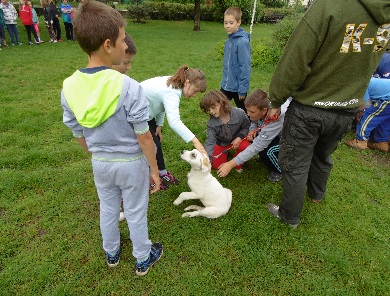 Levendula szüret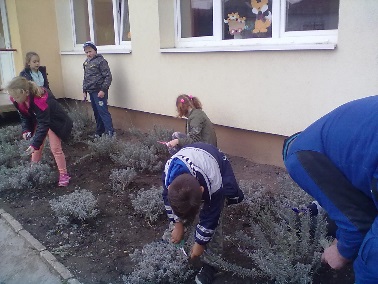 Temetőgondozás ősszelMeg kell tanulni a gyerekeknek, hogy az állatokat nemcsak szeretni, gondozni is kell. Saját állatkáikat mutathatták be az iskolában.( Szent Ferenc emlékére)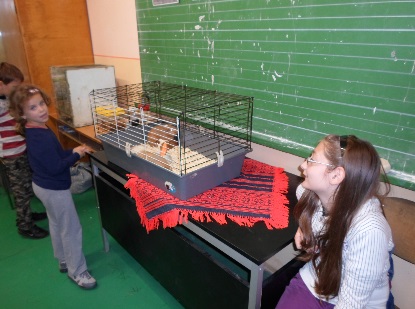 A levendula ágyást a gyerekek telepítették, gondozzák. A virágokat leszüretelték, majd teát főzünk az iskola minden tanulója, dolgozója számára. Megtanulják mire jó a levendula, mint gyógynövény.Minden évben segítünk a temetőgondozásban Mindenszentek ünnepe előtt. Az idős emberek hálája, szeretete, köszönete ösztönöz bennünket.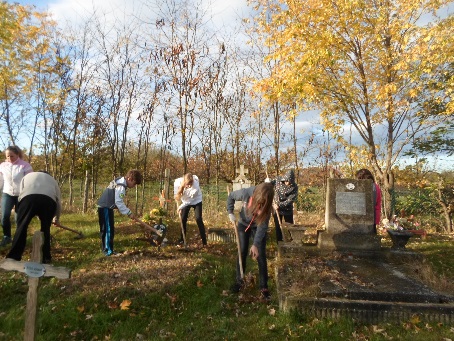 NovemberMadáretető, madárodú készítése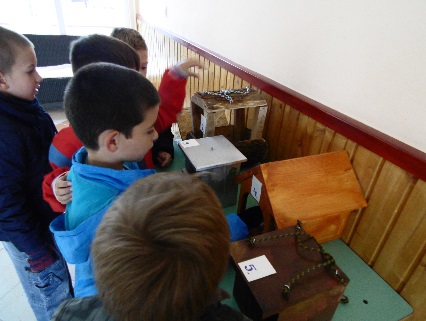 Hortobágy- madárvonulás megfigyelése.Fontos az állatok védelme, szeretete. Közösségépítés, apukák, nagypapák, gyerekek közös munkája. Családok-iskola kapcsolatának erősítése. A helyi közösségek- iskola kapcsolatának erősítése.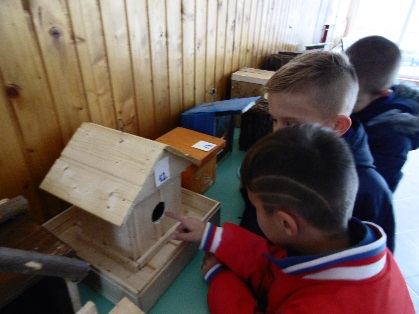 Daruvonulás, vándormadarak megfigyelése, madárkórház látogatása.December, Január, FebruárMadáretetők, odúk kihelyezése, gondozása.Konfliktusos – fémek, konfliktusos- ásványok (vetélkedő több fordulóban)Mézes mackó napAz osztályok gondoskodnak a madáretetésről. Madárvédelem, megfigyelés, rajzok készítése, kiállítás a tél végén.A gyerekekhez játékos formában hozza közelebb a környezetünk megismerését és védelmét.Ismerkedés a méhészettel, mézkóstolás. Méhész előadása. Az egészséges életmód fontosságának hangsúlyozása.MárciusTeremtésvédelmi napGólyafészkek, gólyák megfigyelése. Vándormadarak megfigyelése.A tavalyi évhez hasonló programok, összefogás a helyi szervezetekkel, önkormányzattal.Rajzok, képek készítése.ÁprilisÁsványkiállításHortobágy-kihajtás ünnepeFaluszépítő napKiállítás, előadások az ásványokról. (Esztergom)Állatok és az ébredő természet megfigyelése. A múlt összekapcsolása az életünkkel.A helyi közösségek- iskola kapcsolatának erősítése.Közösségépítés. Összefogás a helyi szervezetekkel, önkormányzattal.MájusTúra a Mátrában, Madarak és fák napjaTermészet szeretetére nevelés. A mozgás öröme a természetben.